УТВЕРЖДЕНА
постановлением главы администрации муниципального образования Яблоновское городское поселениеот ________________2019 года № ____________СХЕМА ВОДОСНАБЖЕНИЯ И ВОДООТВЕДЕНИЯ МУНИЦИПАЛЬНОГО ОБРАЗОВАНИЯ«ЯБЛОНОВСКОЕ ГОРОДСКОЕ ПОСЕЛЕНИЕ» НА ПЕРИОД ДО 2030 ГОДА2019 годСОДЕРЖАНИЕВВЕДЕНИЕПроектирование системводоснабженияиводоотведениянаселенных пунктовпредставляет собойкомплексную проблему,отправильногорешения которойвомногомзависятмасштабынеобходимых капитальныхвложенийв этисистемы.Прогнозспросанауслугиповодоснабжению иводоотведению основанна прогнозировании и развитияпоселений,впервуюочередьего градостроительнойдеятельности,определённойгенеральнымпланом.Рассмотрение проблемыначинаетсянастадииразработкигенеральных плановвсамомобщемвидесовместно сдругимивопросамигородской инфраструктуры,и такиерешенияносятпредварительныйхарактер.Даётся обоснование необходимостисооружения новых или расширение существующих элементовкомплексаводопроводных очистныхсооружений (КВОС)икомплексаочистныхсооруженийканализации(КОСК)дляпокрытия имеющегося дефицитамощностивозрастающихнагрузокповодоснабжению иводоотведению нарасчётныйсрок.Приэтомрассмотрениевопросоввыбора основногооборудованиядляКВОСиКОСК,насосных станций,атакжетрасс водопроводныхиканализационных сетейотнихпроизводитсятолькопосле технико-экономического обоснованияпринимаемыхрешений.Вкачестве основногопредпроектногодокументапоразвитиюводопроводного и канализационного хозяйствапринята практика составления перспективных схемводоснабженияи водоотведениянаселенныхпунктов.Схемыразрабатываютсянаосновеанализафактических нагрузок потребителейповодоснабжению иводоотведению сучётомперспективного развития,  структурыбаланса  водопотребления и  водоотведения региона, оценкисуществующего состоянияголовныхсооруженийводопроводаи канализации,насосныхстанций,атакжеводопроводных иканализационных сетейивозможностиихдальнейшегоиспользования, рассмотрениявопросов надёжности,экономичности.Обоснованиерешений(рекомендаций) приразработкесхемы водоснабжения   и   водоотведения   осуществляется   на   основе   технико- экономическогосопоставлениявариантов развития систем водоснабженияи водоотведениявцеломиотдельныхихчастейпутемоценкиихсравнительной эффективностипо критериюминимумазатрат.Основойдляразработки иреализации схемыводоснабженияи водоотведения МО«Яблоновскоегородскоепоселение»до2025годаявляется Федеральныйзаконот7декабря2011г.№416-ФЗ"Оводоснабжении и водоотведении", регулирующийвсюсистемувзаимоотношений в водоснабжении иводоотведенииинаправленныйна обеспечение устойчивого инадёжноговодоснабжения иводоотведения,атакжев соответствии с документами территориального планирования поселения,Генеральнымпланом развитияЯблоновского городского поселения и требованиями к содержанию схем водоснабжения и водоотведения, утвержденными постановлением Правительства Российской Федерацииот 5 сентября 2013 г. № 782 (ред. от 13.12.2016)  "О схемах водоснабжения и водоотведения" (вместе с "Правилами разработки и утверждения схем водоснабжения и водоотведения", "Требованиями к содержанию схем водоснабжения и водоотведения").Техническойбазойразработкиявляются:–перспективныйпланразвитияМО«Яблоновскоегородскоепоселение»;–документация поКВОС,КОСК,сетямводоснабжения, сетямканализации, насоснымстанциям;–данныетехнологического икоммерческогоучетаотпускахолоднойводы, электроэнергии,измерений(журналовнаблюдений,электронных архивов)по приборамконтролярежимов отпускаипотребленияхолоднойводы, электрическойэнергии(расход,давление)При разработке схемы водоснабжения и водоотведения использованы:а) документы территориального планирования, сведения о функциональных зонах планируемого размещения объектов капитального строительства для государственных или муниципальных нужд и зонах с особыми условиями использования территорий. б) материалы инженерно-геологических изысканий и исследований, опорные и адресные планы, регистрационные планы подземных коммуникаций и атласы геологических выработок, материалы инженерно-геодезических изысканий и исследований, картографическая и геодезическая основы государственного кадастра недвижимости, публичные кадастровые карты, схемы, чертежи.в) сведения о техническом состоянии объектов централизованных систем водоснабжения и (или) водоотведения, в том числе о результатах технических обследований централизованных систем водоснабжения и (или) водоотведения;г) данные о соответствии качества горячей воды и питьевой воды требованиям законодательства Российской Федерации о санитарно-эпидемиологическом благополучии человека, о соответствии состава и свойств сточных вод требованиям законодательства Российской Федерации в области охраны окружающей среды и в области водоснабжения и водоотведения;д) сведения об инвестиционных программах, реализуемых организациями, осуществляющими холодное водоснабжение и (или) водоотведение, транспортировку воды и (или) сточных вод, о мероприятиях, содержащихся в планах по приведению качества питьевой воды и горячей воды в соответствие с установленными требованиями, о мероприятиях, содержащихся в планах по снижению сбросов загрязняющих веществ, утвержденных в установленном порядке;е) сведения о режимах потребления и уровне потерь воды.Актуализация (корректировка) схемы водоснабжения и водоотведения осуществлена в связи со следующими условиями:а) ввод в эксплуатацию построенных, реконструированных и модернизированных объектов централизованных систем водоснабжения и (или) водоотведения.ОБЩИЕ   СВЕДЕНИЯ   О   МО «ЯБЛОНОВСКОЕ  ГОРОДСКОЕ ПОСЕЛЕНИЕ»МО«Яблоновскоегородское поселение» расположено  в  северо-западнойчасти РеспубликиАдыгея. На северемуниципальноеобразование«Яблоновскоегородскоепоселение» граничит по реке Кубань с муниципальным образованием«ГородКраснодар»,назападе с муниципальнымобразованием «Старобжегокайскоесельское поселение»,на юге  смуниципальнымобразованием«Энемскоегородскоепоселение»,на юго-востоке – смуниципальнымобразованием«Тахтамукайскоесельское поселение»,навостоке – смуниципальным образованием«Козетскоесельское поселение».МО«Яблоновскоегородскоепоселение»включаетвсебятерритории населенных пунктов:посёлокгородскоготипаЯблоновский,поселокНовыйи поселокПерекатный.Пгт.Яблоновскийявляетсяадминистративнымцентроммуниципального образования«Яблоновскоегородскоепоселение».Численностьнаселенияпосостояниюна01.01.2019год–38 095чел.Климатическаяи геологическаяхарактеристикиСогласноклиматическому районированиюпоСНиП23-01-99, рассматриваемаяданнымпроектомтерриторияотноситсяк подрайонуIIIБ, для которогохарактерныследующиеприродно-климатическиефакторы:-среднемесячная температура воздухавянвареот-5°до+15°,виюлеот+21°Сдо+25°С,среднегодовая температура +10.8°С.Абсолютный минимум температурзимойсоставляет-36°С.Абсолютный максимумтемпературлетом достигает+42°С.Среднегодоваясуммаосадковсоставляет725мм.Распределениеосадков вгодуне равномерное.Снежный покровнеустойчив. Числоднейсоснежнымпокровом42. Средняявысотаснежногопокровазазимуколеблется от4до10см., максимальная71см. Продолжительностьотопительногосезона – 149дней.Ветровойрайонхарактеризуется сравнительнонебольшойгодовой скоростьюветра-2,5м/сек.Втечениегодагосподствуют ветрывосточногои западногонаправления-30%исеверо-восточного июго-западного-37%. Наибольшеечислоднейссильнымветром(более15м/сек.)составляет39дней.Поприложению5 СНиП2.01.07-85и СНКК20-303-2002поданнымдляг. Краснодарапринимаются:Снеговойрайон – II(картаZ,СНКК20-303-2002);Ветровойрайонпосреднейскоростиветра,м/сек.,зазимнийпериод-5(карта2СНиП2.01.07-85);Ветровойрайонподавлениюветра-III(карта1 СНКК20-303-2002);Посреднемесячнойтемпературевоздуха,вянваре-район0°С;Посреднемесячнойтемпературевоздуха,виюле – район+25°С;Поотклонениюсреднейтемпературывоздуханаиболеехолодныхсуток отсреднемесячнойтемпературывянваре – район15°С(карта7);Потолщинестенкигололёда- III(карта4 СНиП2.01.07-85).Поприложению СНКК20-303-2002 (Нагрузкиивоздействия,ветроваяи снеговаянагрузки)поданномудляг.Краснодарапринимаются:ветровойрайон-III, расчетныезначенияветровогодавления -45 кПа;снеговойрайон-II,расчетныезначениявесаснеговогопокроваземли–90 кПа;Наиболееполногеологическиеигидрогеологическиеусловия,изученные в последнеевремя,сконцентрированына площадкепод строительствомкр.«Солнечный».Вгеологическомстроенииплощадки,изученнойнаглубину до25.0м., принимаютучастиетехногенные,аллювиальные, аллювиально-лиманные, аллювиальныеотложениячетвертичноговозраста.Гидрогеологические условияхарактеризуются наличием двух водоносных горизонтов.Первыйотповерхностиземлитипа«верховодка». Водоупоромдлянегоявляютсяаллювиально-делювиальныеотложения(глины) снизкимкоэффициентомфильтрации.Водовмещающимипородамивторогогоризонтаподземныхводявляются пескисреднейкрупности.Подземныеводызафиксированы наглубинах0,5-3,7м.отповерхности земли.Прогнозныймаксимальный уровеньподземныхводожидаетсяна отметке17.3м.Площадкаявляетсяпотенциально подтапливаемойтерриториейвпериод снеготаянияи ливневыхдождей.Грунтынабухающимисвойствамине обладают.Фоноваясейсмичность площадкидлянормальногоуровня ответственности,согласноСНиП11-7-81*2000 г.(картаОСР-97-А)ипоСНКК22-301-2000г.составляет8баллов.Посейсмическим свойствам,согласнотаблице1СНиП11-7-81*2000 г. грунтыв10-метровойтолщеотносятсякIIIкатегории.По    результатам    сейсмического    микрорайонирования    расчетная сейсмичностьплощадкисоставляет8баллов.Нормативнаяглубинапромерзаниягрунтов0,8м(СНиП2,01,01-82).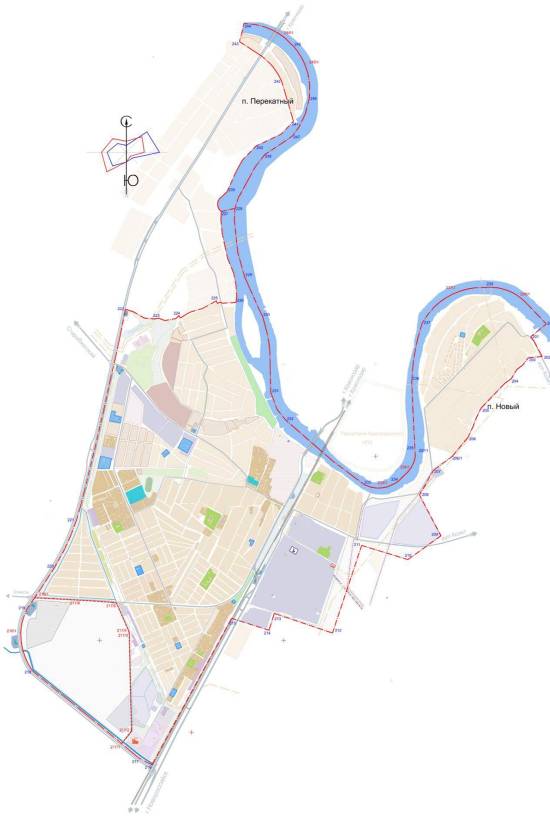 Рис.  1.  Административные границыМО  «Яблоновскоегородское поселение»РАЗДЕЛI:ВОДОСНАБЖЕНИЕ1.      Технико-экономическоесостояниецентрализованныхсистем водоснабжениямуниципальногообразования1.1. Описаниесистемыиструктурыводоснабженияпоселения, городскогоокругаиделениетерритории поселения,городскогоокругана эксплуатационныезоныСтруктурасистемыводоснабжения зависитотмногихфакторов,из которыхглавнымиявляютсяследующие: расположение,мощностьикачество водыисточникаводоснабжения, рельефместностиикратностьиспользования водыабонентами.Централизованная система холодноговодоснабжения существует  в посёлкегородскоготипаЯблоновский,п.Новыйи п.Перекатный.Холодноеводоснабжение МО«Яблоновскоегородское поселение» предусматриваетсяиз21артезианскойскважины.Сетичастичнозакольцованы. Наводопроводной сетиимеютсяводонапорные башни,накопительные резервуарыводыи станциивторогоподъема.ВодозаборныесооруженияАККул. Шоссейная п.г.т.Яблоновский:Водасартезианскихскважинподномерами:207, 208, 209поступаетпо трубопроводамразличных диаметроввнакопительныйрезервуар.Посленакопительногорезервуара,вода поступаетна водонапорнуюстанцию(ВНС-2),расположеннуюв отдельном здании,далеерасположеннымивней насосамивторогоподъемаподаетсяв общуюсетьнаселенногопунктаи далеенепосредственнопотребителям.ВодозаборныесооруженияКУРБул. Гагарина,153 Н, п.г.т. Яблоновский:Вода сартезианскихскважин под номерами:206, 210, 211 поступаетпотрубопроводам различныхдиаметроввобщуюсетьнаселенного пунктаидалеенепосредственно потребителям в водопроводную сеть.Водозаборныесооруженияул.Титовап.г.т.Яблоновский:Вода сартезианскихскважин под номерами: 205, 214, 215поступаетпотрубопроводамразличныхдиаметроввнакопительныйрезервуар. Посленакопительного резервуара,водапоступаетнаводонапорную станцию (ВНС-2),расположеннуювотдельномздании,далеерасположенными вней насосамивторого подъемаподаетсявобщуюсетьнаселенного пунктаидалее непосредственно потребителям. Водозаборныесооруженияпос.Перекатный, 110/6 п.г.т.Яблоновский:Водасартезианской скважины№101-Рпоступаетпотрубопроводу в общуюсетьнаселенногопунктаидалеенепосредственно потребителям ина водонапорнуюбашню.Водозаборныесооруженияул.Колхозная,25/1п.г.т.Яблоновский:Водас артезианскойскважины№105-Рпоступаетпо трубопроводув общуюсетьнаселенногопунктаидалеенепосредственно потребителямина водонапорнуюбашню.Водозаборныесооруженияул.Ленина,16/1п.г.т.Яблоновский:Вода сартезианской скважины №103-Р поступает по трубопроводу  в общуюсетьнаселенногопунктаидалеенепосредственно потребителямина водонапорнуюбашню.Водозаборныесооруженияул.Пролетарская,24 (СОШ №5) п.г.т.Яблоновский:Водас артезианскойскважины№229поступаетпо трубопроводув общуюсетьнаселенногопунктаидалеенепосредственно потребителямина водонапорнуюбашню.Водозаборныесооруженияул. Советская,44/1п.г.т.Яблоновский:Водасартезианской скважины№106-Рпоступаетпотрубопроводув общуюсетьнаселенногопунктаидалеенепосредственно потребителямина водонапорнуюбашню.Водозаборныесооруженияул.Почтовая,1/3 п.г.т.Яблоновский:Водасартезианских скважин№104-Рпоступаетпо трубопроводамв общуюсеть населенногопункта и далее непосредственно потребителями на водонапорнуюбашню.  Водозаборныесооруженияул.Шовгенова,25/1п.г.т.Яблоновский:Водас артезианскойскважины№102-Рпоступаетпо трубопроводув общуюсетьнаселенногопунктаидалеенепосредственно потребителямина водонапорнуюбашню.Водозаборныесооруженияул.Тургеневское шоссе,1 п.г.т.Яблоновский:Водас артезианскойскважины№1поступаетпо трубопроводув общуюсетьнаселенногопунктаидалеенепосредственно потребителямина водонапорную башню.Водозаборныесооруженияул.Дорожная,4п.г.т.Яблоновский:Водасартезианскойскважины№1/93поступаетпотрубопроводувобщую сетьнаселенногопунктаидалеенепосредственно потребителямина водонапорную башню.Водозаборныесооруженияул.Луговаяп.г.т.Яблоновский:Вода с артезианскихскважин под номерами 94, 216поступает по трубопроводу в общую сеть населенного пункта и далее непосредственно потребителями на водонапорную башню. Водозаборные сооружения ул.Юбилелейнаяп.г.т. Яблоновский:Вода с артезианских скважин под номерами 1п,2п,3ппоступает по трубопроводу в общую сеть населенного пункта и далее непосредственно потребителям и на водонапорную башню. Централизованная системахолодноговодоснабженияМО«Яблоновскоегородское поселение» представлена   четырьмя эксплуатационнымизонами   – зонамиответственностиООО«КХ «Яблоновское», ООО«МКХКраснодарское», ООО «Строй-Техно» и ООО «Строитель-Юг».Централизованнаясистема горячеговодоснабженияМО «Яблоновскоегородское поселение» представлена   двумя эксплуатационными зонами   – зонамиответственностиООО«Рассвет» иООО«Стрелец».1.2.Описание территорийМО «Яблоновскоегородское поселение»,неохваченныхцентрализованнойсистемойводоснабжения.На данный момент централизованнымводоснабжениемохвачена вся территориямуниципальногообразования1.3.Описание технологических зон водоснабжения, зон централизованногоинецентрализованноговодоснабжения(территорий,на которыхводоснабжениеосуществляется сиспользованием централизованных  и нецентрализованныхсистем горячего водоснабжения, системхолодноговодоснабжениясоответственно)и переченьцентрализованныхсистемводоснабженияСистемухолодноговодоснабжения можноописатьтремя технологическимизонами–зонамидействияводопроводных сетейот водозаборных сооруженийвп.г.т.Яблоновский,п.Новыйип.Перекатный(рис.2).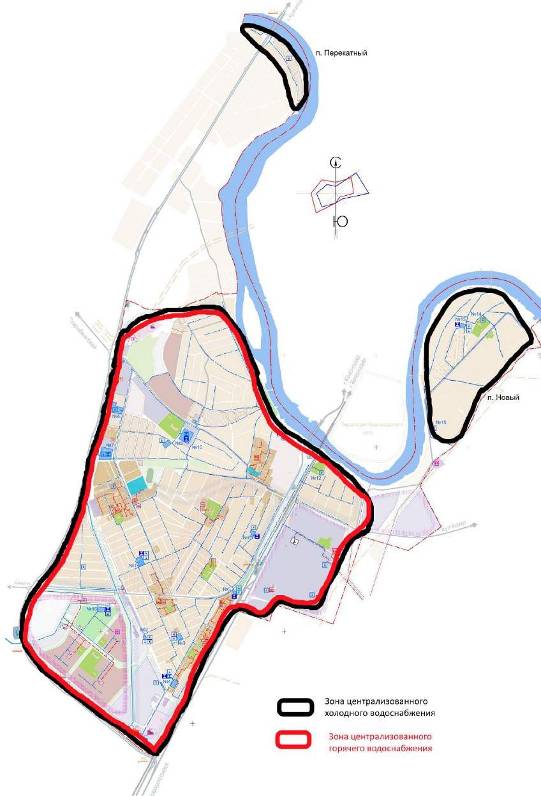 Рис.2.Зоныдействияцентрализованныхсистемводоснабжения.1.4. Описаниесостояниясуществующихисточниковводоснабжения иводозаборныхсооружений.Таблица1.Характеристиказданийи сооруженийводоснабжения1.5. Описаниесуществующихсооруженийочисткииподготовки воды,включаяоценкусоответствияприменяемойтехнологическойсхемы требованиямобеспечениянормативовкачества.МО «Яблоновскоегородское поселение»Подачаводыпотребителямпроизводитсябезкакой-либообработки.Втаблиценижеуказаныпоказателикачестваводы.Таблица  2.  Результаты наихудших анализов воды  МО«Яблоновскоегородскоепоселение»Заключение:всепредоставленные пробыводыотличалисьдруготдруга толькоподвумпоказателям: «Мутность»и«Общеемикробное число»,но дажеэтидвапоказателяне превышалинормыПДК.Общеезаключение:данныелабораторных исследованийводыбыли произведеныи  предоставленычастично,всвязи,счемнельзяосуществить полныйанализработыочистныхсооружений.1.6. Описаниесостоянияифункционированиясуществующих насосныхцентрализованных станций,втомчислеоценку энергоэффективностиподачиводы,котораяоценивается каксоотношение удельногорасходаэлектрической энергии,необходимойдляподачи установленногообъемаводы,иустановленногоуровнянапора(давления)МО «Яблоновскоегородское поселение»Качественноехолодноеводоснабжение потребителей,вуказанной зоне водоснабжения,обеспечивают:21артезианскаяскважина.Внастоящеевремявсе артезианские скважиныфункционируют.Переченьнасосногооборудованияпредставленвпункте1.4.Произвестикорректный анализработынасосногооборудования небыло возможным,т.к. данные  опотребленииэлектроэнергиикаждымнасосом  и данныеобобъемеперекаченнойводыпредоставленынебыли.1.6.1.Описание состоянияи  функционирования водопроводных сетей системводоснабжения,включаяоценкуамортизации сетейиопределение возможностиобеспечениякачестваводывпроцессетранспортировкиМО«Яблоновскоегородскоепоселение»:Снабжениеабонентовхолоднойпитьевойводой,осуществляется через централизованную системусетейводопровода.Большаячастьсетейна территориипоселкавсоответствиистребованиямиСНиП2.04.02-84 (актуализированная редакция СП 31.13330.2012) являются частичнокольцевыми.Системаводопроводов, замкнутая.Прокладкасетей подземная.На водопроводнойсетиустановлено:35пожарныхгидрантов.Износводопроводныхсетейсоставляет60%.Существующая схемаводоснабжения МО«Яблоновскоегородское поселение»представленавприложении1.1.7. Описание существующихтехнических и технологических проблем,возникающихприводоснабжении поселений,городскихокругов, анализисполнения предписаний органов,осуществляющих государственный надзор,муниципальныйконтроль,об устранении и нарушений,влияющихнакачествоибезопасностьводыОсновнымипроблемамиявляется,следующее:-большойпроцентизносаводопроводныхсетей;-износводозаборныхсооружений;-износводопроводныхсооружений(ВНС-2,водонапорныебашнии т.д.);- частичноеотсутствиеприборовучета.Исполненияпредписанийорганов,осуществляющих государственный надзор, муниципальныйконтроль,об устранениинарушений,влияющихна качествоибезопасность воды, предоставленынебыли.Всвязисэтим невозможнопроведениеанализаисполненияпредписаний.Подробное описаниемероприятийдлярешенияданныхпроблем представленовп.4раздела.1.8. Описаниецентрализованнойсистемыгорячеговодоснабжения сиспользованием закрытыхсистемгорячеговодоснабжения,отражающее технологическиеособенностиуказаннойсистемыВ МО«Яблоновскоегородское поселение» централизованноегорячее водоснабжениеосуществляетсяпозакрытойсхеме.1.9. Описание существующихтехнических и технологических решенийпопредотвращениюзамерзанияводыприменительно к территориираспространениявечномерзлыхгрунтовПоселениене расположенона территориираспространения вечномерзлыхгрунтов.Описаниесуществующихтехнических и технологических решенийпопредотвращениюзамерзанияводыне производится.1.10.Перечень лиц,владеющихнаправесобственности илина другом законном основанииобъектамицентрализованнойсистемы водоснабжения,суказаниемпринадлежащих этимлицамтакихобъектов (границзон,вкоторыхрасположенытакие объекты)Объектыисетиводоснабжения,расположенныенатерриторииМО«Яблоновскоегородскоепоселение»,иявляющиеся муниципальнойсобственностью, находятсяварендеу эксплуатирующихорганизаций. Около половины объектов централизованной системы водоснабжения являются собственностью ресурсоснабжающих организаций.2. Направленияразвитияцентрализованнойсистемыводоснабжения2.1.Основныенаправления,принципы, задачии целевые  показатели развитияцентрализованныхсистемводоснабженияОсновнымвариантомразвитияМО«Яблоновскоегородскоепоселение»являетсяобеспечениевсегонаселенияцентрализованнымводоснабжением.Для реализацииданноговариантанеобходимапрокладкановыхсетей водоснабжения споследующим подключениемпотребителейкним.Вцелях обеспеченияпожарнойбезопасноститребуетсяпредусмотреть установку пожарныхгидрантовна  магистральныхучасткахперспективныхводоводов. Описаниерешенияданнойзадачипредставленовп.5настоящейсхемы.Системыцентрализованного водоснабжениявМО«Яблоновскоегородскоепоселение»всостоянииобеспечитьпотребителейхолоднойпитьевой водойвполномобъеме.ВсоответствииспостановлениемПравительстваРФот05.09.2013№782«Осхемахводоснабженияиводоотведения»(вместес«Правиламиразработки иутверждениясхемводоснабженияиводоотведения»,«Требованиями к содержаниюсхемводоснабженияиводоотведения») кцелевымпоказателям развитияцентрализованныхсистемводоснабженияотносятся:-показателикачествапитьевойводы;-показателинадежностии бесперебойностиводоснабжения;-показателикачестваобслуживанияабонентов;-показателиэффективности использованияресурсов,втомчисле сокращенияпотерьводыпри транспортировке;-иныепоказатели,установленные федеральныморганомисполнительной власти,осуществляющим функцииповыработкегосударственной политикии нормативно-правовому регулированиювсфережилищно-коммунального хозяйства.Таблица 3. Целевые показателиразвития централизованнойсистемы водоснабженияТаблица 4. Сведения о состоянии  трубопроводовхолодного водоснабжения2.2.Различные сценарии развития централизованных систем водоснабжениявзависимостиотразличныхсценариевразвитияМО«Яблоновскоегородскоепоселение»ВариантыразвитияМО«Яблоновское городскоепоселение» могутбыть различны,каксростом,такисоснижениемчисленности населения,такис сохранениемчисленности населениявпоселении.Развитиецентрализованной системыводоснабжениянапрямуюзависитотвариантовприростачисленности населенияМО«Яблоновскоегородскоепоселение».Проведенный анализпервоисточников, идетализацияихоценок применительноктерриториипроектируемогомуниципального образования позволилиопределитьдиапазонвероятных значенийчисленностинаселенияв поселениина перспективурасчетногосрока.Рассмотримтривариантаразвития:Iвариант.Высокийвариантпрогнозачисленности населения.В генеральном планепредусматривается рост численности постоянного населенияв  МО«Яблоновскоегородскоепоселение»к 2027  годудо51,743 тыс. человек.ВариантIпрогнозавлечетзасобойнеобходимость вдополнительном развитиимощностиобъектовобслуживаниянаселения.IIвариант.Низкийвариантпрогнозачисленности населения. Учитываетсяобщеесокращениерабочихмествпоселениииз-заспадаобъемов производства,темпы снижениячисленностинаселения будутоставаться насреднем уровне (при сохранении отрицательного естественного и механического прироста).Приэтомвариантеможноожидатьпроблемиз-за невозможности сохранитьсложившуюся жилую общественнуюзастройку, инженернуюитранспортнуюинфраструктуры,могутпоявитьсяэкономические проблемы.ВариантIIневлечетзасобойнеобходимостивдополнительномразвитии мощностиобъектовобслуживания населения,приростплощадиподжилыми зонамитакжебудетсовсемнезначительным.IIIвариант.  Средний  вариант  прогноза  численности  населения.Предусматриваетсясохранениечисленностинаселенияк 2025году.Среднийвариантпрогнозаневлечетзасобойнеобходимость в дополнительномразвитиимощностиобъектовобслуживаниянаселения.МО«Яблоновскоегородскоепоселение»обладаетпредпосылками для размещения новыхрабочих мест, необходимость размещения жилищного фондадляквалифицированного персоналаичленовихсемей,развитиясферы обслуживания.  Это можеттребовать реализации  мероприятийтерриториального планирования.Поэтомувкачествеосновноговариантадля разработкисхемыводоснабжения принятмаксимальновозможныйвариантс численностью постоянногонаселения51,743тыс.чел.к2027г.всоответствии сгенеральнымпланом.Втаблиценижепредставленпрогнозчисленностинаселенияк2025году вМО«Яблоновскоегородскоепоселение»Таблица5.Ростчисленностинаселения3. Существующийбалансводоснабженияипотребленияпитьевой, техническойводы3.1. Общий водный  балансподачи и реализацииводы, включая оценкуианализструктурных составляющих потерьгорячей,питьевой, техническойводыприее производствеи транспортировкеДанныеобобъемахподнятойводы,расходах водынасобственные нуждыи опотеряхвсетяхООО«МКХКраснодарское», ООО «Строитель-Юг» и ООО «Строй-Техно»предоставленынебыли. Данныеобобъемахреализованнойводыбылипредоставленыобщие,всвязисчемразбивкапо отдельнымнаселеннымпунктамне производится.Общий водный балансподачииреализации воды,включаяоценкуи анализструктурныхсоставляющих потерьгорячейпитьевойводыприее производствеи транспортировке,не производитсявсвязистем, что данные для составленияводногобалансапогорячемуводоснабжению предоставлены небыли.ДанныеопотеряхводыприеетранспортировкепредоставленытолькоООО«КХ «Яблоновское»,всвязисчемпотериводыпритранспортировкеООО«МКХКраснодарское», ООО «Строитель-Юг» и ООО «Строй-Техно» принимаютсятакие же,каки вООО«КХ «Яблоновское».Таблица6.Балансподачии реализацииводыза2017годОбъемреализациихозяйственно-питьевойводыв2017годусоставил2 438,94тыс.м.куб.Объем забораводыизводозаборовфактическипродиктован потребностьюобъемовводына реализацию(полезныйотпуск)и расходовводы на собственныеи технологическиенужды,потерямиводывсети.Изобщеговодногобалансапотребления водывидно,чтопотериводы принятывсетях 5,68%отобщего объемаотпуска водывсеть.Хотяданный показательв5,68%говоритохорошемсостоянииитрубопроводов, фактически жетрубопроводы системыцентрализованного водоснабжениянаходятсяв неудовлетворительномсостоянии.Напротяжениипоследнихлетнаблюдаетсятенденциякрациональномуи экономномупотреблениюхолодной водыи,следовательно,снижениюобъемов реализациивсемикатегориямипотребителейхолоднойводы.Длясокращенияиустранениянепроизводительныхзатратипотерьводы ежемесячно производится анализструктуры,определяется величинапотерь водывсистемахводоснабжения, оцениваютсяобъемыполезного водопотребления, иустанавливаетсяплановаявеличинаобъективно неустранимых потерьводы.Важноотметить,чтонаибольшуюсложностьпри выявленииаварийности представляетопределение размераскрытыхутечек водыизводопроводной сети.Ихобъемызависятотсостоянияводопроводной сети,возраста,материалатруб,грунтовых иклиматическихусловийиряда другихместныхусловий.Неучтенныеинеустранимыерасходыипотериизводопроводныхсетей можноразделить:1.полезныерасходы:2.расходына технологическиенуждыводопроводныхсетей,втом числе:- чисткарезервуаров;-промывкатупиковыхсетей;-на дезинфекцию,промывкупослеустраненияаварий,плановыхзамен;-расходына ежегодныепрофилактическиеремонтныеработы,промывки;-промывкаканализационныхсетей;-тушениепожаров;-испытаниепожарныхгидрантов.3.организационно-учетныерасходы,втом числе:-не зарегистрированныесредствамиизмерения;-не учтенныеиз-запогрешностисредствами измеренияуабонентов;-не зарегистрированныесредствамиизмеренияквартирныхводомеров;-не учтенныеиз-запогрешностисредствизмеренияВНС;-расходынахоз-бытовыенуждыводоснабжающихорганизаций.4.потериизводопроводныхсетей:5.потериизводопроводныхсетейврезультатеаварий;6.скрытыеутечкиизводопроводныхсетей;7.утечкиизуплотнениясетевойарматуры;8.утечкичерезводопроводныеколонки;9.расходына естественнуюубыльприподачеводыпотрубопроводам;10. утечки врезультате аварий на водопроводных сетях, которые находятсяна балансеабонентовдоводомерныхузлов.3.2. Территориальныйводный  балансподачи горячей, питьевой, технической водыпотехнологическимзонамводоснабжения (годовойив суткимаксимальноговодопотребления)Погеографическому принципувМО«Яблоновскоегородское поселение» можновыделитьтриосновныхрайонацентрализованного холодноговодоснабжения:посёлкегородскоготипаЯблоновский,п.Новыйи п.Перекатный.Нарисунке 2.в пункте 1.3представленасхема географического расположениярайонов.Территориальный водныйбалансподачигорячейводы,по технологическим зонамводоснабжения,непроизводитсявсвязистем,что данныедлясоставленияводногобалансапогорячему водоснабжению предоставленынебыли.Данные обобъемах  поднятойхолодной воды были предоставлены толькообщиепо   МО«Яблоновскоегородскоепоселение»,в  связис чем, территориальный водныйбалансподачихолоднойводы,производитсяобщий длявсехнаселенныхпунктовМО«Яблоновскоегородскоепоселение»:Таблица7.Территориальныйводныйбалансподачи холоднойводы3.3. Структурный   баланс    реализации    горячей,   питьевой, техническойводы  по группам  абонентовс разбивкойна хозяйственно- питьевыенуждынаселения,производственныенуждыюридическихлици другиенуждыпоселенийигородскихокругов(пожаротушение,поливи др.)Всвязистем,чтоотдельные данныепотребления горячейихолодной водыпредоставлены небыли,составлениеструктурного балансапотребления отдельнодляхолодногоигорячеговодопотреблениянепроизводится.Какуже говорилосьранее,источникамиводыдлягорячеговодоснабжения служат централизованныесистемыхолодноговодоснабжения,всвязи,счемвтаблице нижепредставленыобщиеобъемыпотребления, вкоторыевходятгорячееи холодноеводопотребление.Структурапотребления водыпогруппампотребителей представленав таблицеи диаграмме ниже.Таблица8.Структура потребленияхолодной водыпогруппам потребителей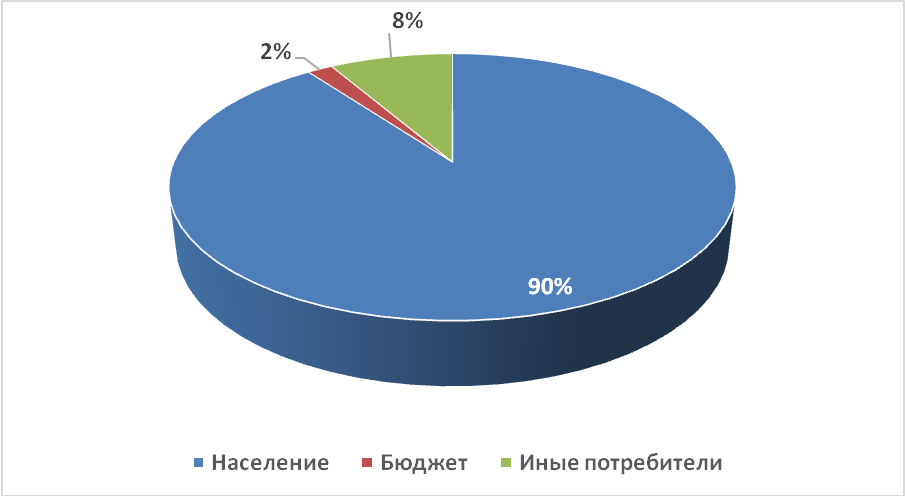 Диаграмма.1. Структурапотребленияводыпогруппампотребителей3.4.Сведенияофактическом потреблениинаселениемгорячей, питьевой, техническойводы,исходя из статистических и расчетных данныхисведенийодействующих нормативахпотребления коммунальныхуслугВ  2019 годузавершается поэтапный переход на единые нормативы потребленияна всей территории Республики Адыгея коммунальных услуг по холодному водоснабжению, горячему водоснабжению, водоотведению.С 1 июля 2019 года в  МО«Яблоновскоегородскоепоселение» вводятсянормыудельноговодопотребления, утвержденныеприказом Управления   государственного регулирования цен  и  тарифов  республики Адыгеяот30.12.2016N234-п(вредакцииприказаот26.09.2017N147-п).Таблица9.Нормативыпотреблениякоммунальнойуслугипохолодному игорячемуводоснабжению,водоотведениювжилыхпомещениях на территорииРеспублики Адыгея
* норматив потребления коммунальной услуги водоотведения в жилых помещениях применяется при наличии подключения к системам централизованного водоотведения.
** нецентрализованное горячее водоснабжение - производство коммунальной услуги по горячему водоснабжению исполнителями коммунальных услуг самостоятельно с использованием оборудования, входящего в состав общего имущества собственников помещений в многоквартирном доме.Таблица10.Нормативы потребления холодной воды, горячей воды, отведения сточных вод в целях содержания общего имущества в многоквартирном доме на территории Республики Адыгея, утвержденные приказом Управления   государственного регулирования цен  итарифов  республики Адыгея от 12.05.2017 N57-п (в редакции приказа от 31.08.2017 N129-п).Числопользующихся услугойводоснабжениявМО«Яблоновскоегородскоепоселение» на 01.01.2018г. составляло36509человек.Исходяизобщегоколичества реализованной водынаселению2191,59тыс.м3/год,удельноепотреблениеводы наодногочеловекаравно164,46л/сут.Данные показатели лежатвпределах существующихнормСНиП2.04.01-85 (актуализированная редакция СП 30.13330.2012).3.5. Описание  существующейсистемы  коммерческогоучета горячей,  питьевой, техническойводы  и планов  по установке приборов учетаВсоответствии сФедеральнымзакономРоссийскойФедерацииот23 ноября 2009 г.№261-ФЗ«Обэнергосбережениииоповышенииэнергетической эффективностии  овнесенииизмененийвотдельныезаконодательныеакты РоссийскойФедерации»и Приказом Министерстварегионального  развития Российской Федерации от6мая2011года№204«Оразработкепрограмм комплексногоразвитиясистемкоммунальнойинфраструктурымуниципальных образований» администрацияМО«Яблоновскоегородскоепоселение»вцелях экономии ипотребляемых водныхресурсовосуществляетмероприятияпо оснащениюприборамиучётаводывсехобъектовбюджетнойсферыидругих предприятийи организаций.Обеспеченностьобщедомовымиприборамиучетав2013годусоставляла4 многоквартирныхдома.В 2019 году количество общедомовых приборов учета составляет уже 109 единиц.Приоритетными   группами  потребителей,   для  которых   требуется решениезадачипо  обеспечениюкоммерческогоучетаявляются:бюджетная сфераижилищный фонд.Внастоящеевремясуществуетпланпоустановке общедомовыхприборовучета.Дляобеспечения100%оснащенности необходимовыполнять мероприятиявсоответствиис261-ФЗ«Обэнергосбережении иоповышении энергетическойэффективности иовнесении измененийвотдельные законодательныеактыРоссийскойФедерации».3.6. Анализ резервови дефицитов производственныхмощностей системыводоснабженияОбщаямощностьсистемыводоснабженияМО«Яблоновскоегородское поселение»составляет837,2м3/часи имеетрезервныйзапас.Резервы и дефициты производственных мощностейсистемы водоснабженияпредставленывтаблицениже.Таблица11.ЗапаспроизводственныхмощностейсистемыводоснабженияМО«Яблоновскоегородскоепоселение»3.7.Прогнозныебалансыпотребления горячей,питьевой, техническойводынасрокдо 2030 годарассчитанныенаосновании расходагорячей,питьевой,техническойводы  всоответствиисоСНиП2.04.02-84 иСНиП2.04.01-85 (актуализированная редакция СП 30.13330.2012),атакжеисходяизтекущего объема потребленияводынаселениемиегодинамики сучетомперспективы развитияиизменениясоставаиструктурызастройкиДанный  разделсоставлен  на  основе  генерального планаразвития муниципальногообразования.Прогнозныеводныебалансыпредставленывтаблице ниже.СХЕМА ВОДОСНАБЖЕНИЯИВОДООТВЕДЕНИЯМУНИЦИПАЛЬНОГООБРАЗОВАНИЯ«ЯБЛОНОВСКОЕ ГОРОДСКОЕПОСЕЛЕНИЕ»НАПЕРИОДДО2030ГОДАТаблица12. Прогнозные водные балансы на 2019годТаблица13. Прогнозныеводныебалансыдо2025года44СХЕМА ВОДОСНАБЖЕНИЯ И ВОДООТВЕДЕНИЯ МУНИЦИПАЛЬНОГО ОБРАЗОВАНИЯ«ЯБЛОНОВСКОЕ ГОРОДСКОЕ ПОСЕЛЕНИЕ» НА ПЕРИОД ДО 2030ГОДАТаблица13. Прогнозные водные балансы до 2030 года453.8.Описаниецентрализованнойсистемыгорячеговодоснабжения с использованиемзакрытых систем горячего водоснабжения, отражающеетехнологическиеособенностиуказаннойсистемыГорячеецентрализованное водоснабжениесуществуетвп.г.т. Яблоновский.Централизованное горячееводоснабжениеосуществляетсяпозакрытой схеме.3.9.Сведенияофактическомиожидаемомпотреблении горячей, питьевой,технической воды(годовое,среднесуточное,максимальное суточное)Всвязисотсутствиемотдельныхданных обобъемахпотребления горячейихолоднойводы.Принимаются общиеданныеофактическом и ожидаемомпотребленииводы.Таблица14.Сведенияобобъемахвыработкиводы3.10 Описание территориальной структуры потребления горячей, питьевой, технической воды, которую следует определять по отчетам организаций, осуществляющих водоснабжение, с разбивкой по технологическим зонамПо географическому принципу в МО «Яблоновскоегородское поселение» можно выделить три основных района потребления холодной воды: поселок городского типа Яблоновский, п.Новый и п.Перекатный.По географическому принципу в МО «Яблоновскоегородское поселение» можно выделить один основной район потребления горячей воды: поселок городского типа Яблоновский.В связи с отсутствием данных по отдельному потреблению горячей и холодной воды, производим перспективный территориальный водный баланс по общему потреблению воды.Таблица15. Перспективный территориальный водный баланс потребления воды3.11 Прогноз распределения расходов воды на  водоснабжение по типам абонентов, в том числе на водоснабжение жилых зданий, объектов общественно-делового назначения, промышленных объектов, исходя из фактических расходов горячей, питьевой, технической воды с учетом данных  о перспективном потреблении горячей, питьевой, технической воды абонентамиПрогноз распределения расходов воды на водоснабжение по типам абонентов исходя из фактических расходов горячей, питьевой, техническойводы абонентами производился на основе п.2 настоящей схемы и представлен в таблице ниже.Таблица 16.  Прогнозный баланс расходов воды по типам абонентов3.12 Сведения о фактических и планируемых потерях горячей, питьевой, технической воды при ее транспортировкеНа 2019 годсредние утвержденные потери воды в сетях ХВ, по данным регулирующей организации, составили 5,89%. Фактические же потери, судя по высокому износу водопроводных сетей, составляют более 10%. К 2030году потери в сетях приблизительно составят 5,50%, но из-за увеличения потребления воды населением, объемы потерь воды при транспортировке будут возрастать.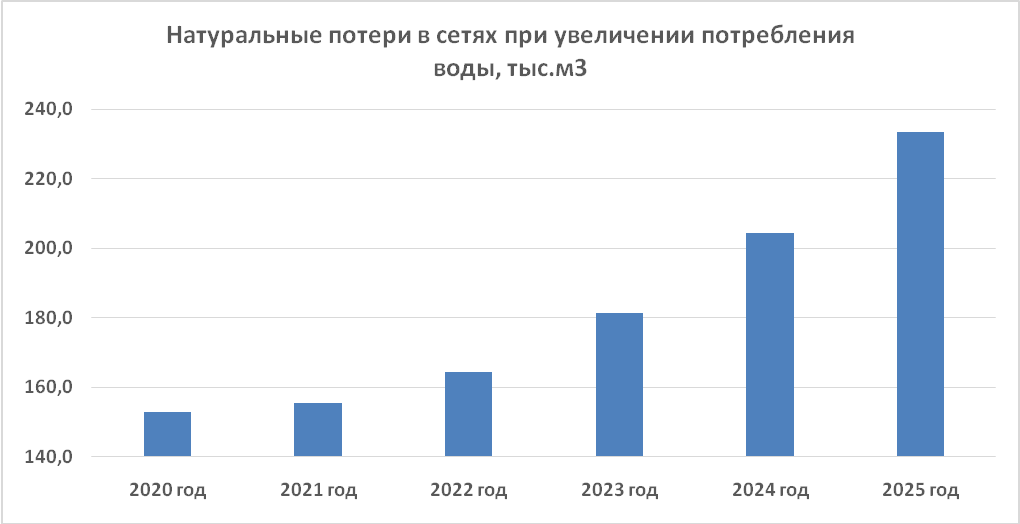 Диаграмма 2.. Потери в сетях при увеличении потребления воды.Внедрениемерпоэнергосбережению иводосбережению позволитснизитьпотериводы,сократитьобъемыводопотребления, снизить нагрузку  наводопроводные   станции,  повысив  качество  их  работы,  и расширитьзонуобслуживанияприжилищномстроительстве.Среднийизносводопроводных сетейсоставляетболее60%.Это приводиткбольшимпотерямматериальныхиэнергетических ресурсов, снижениюэффективности энергосистемам,ростутарифовнаэнергетические ресурсыи вцеломувеличениюфинансовойнагрузкина потребителей.Для  обеспечениянадежнойработыкоммунальныхинженерныхсетей водоснабжения,  необходимо частично заменить и капитально отремонтироватьводопроводныесети.Основныминструментомуправленияэнергосбережением является программно-целевой метод,предусматривающий разработку,принятиеи исполнение муниципальной долгосрочнойцелевойпрограммы энергосбережения.Снижениепотерь притранспортировке водыотводозабора до потребителядолжнообеспечиватьсяреконструкцией изношенныхсетей водоснабжения.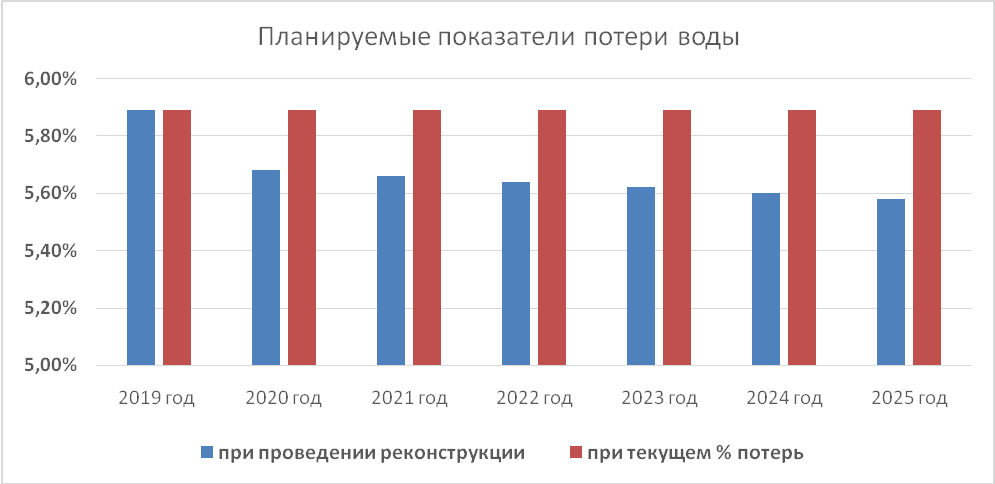 Диаграмма3.Планируемыепоказатели потериводы3.13.Перспективныебалансыводоснабжения иводоотведения (общий- балансподачии  реализациигорячей,питьевой,технической воды,территориальный – балансподачигорячей,питьевой,технической водыпотехнологическим зонамводоснабжения,структурный-баланс реализациигорячей,питьевой,техническойводыпогруппамабонентовОбщийводныйбалансподачииреализации водына2030год представленна таблицениже.Таблица17. Общийводныйбалансна 2030год3.14.Расчеттребуемоймощностиводозаборных иочистных сооружений  исходяиз данных о перспективномпотреблениигорячей, питьевой,технической водыивеличины потерьгорячей,питьевой, технической водыприеетранспортировке суказаниемтребуемых объемов  подачи и потреблениягорячей, питьевой, технической  воды, дефицита(резерва) мощностейпотехнологическимзонамсразбивкойпо годамВпериодс2020по2030годожидаетсяростсуммарного потребления холоднойводыпомереприсоединенияксетямводоснабженияновыхзданий и ростачисленностинаселения.Таблица18. ЗапаспроизводственноймощностиводозаборныхузловК2030годувводвэксплуатациюводопроводныхочистныхсооружений не планируется.3.15.Наименование организации,котораянаделенастатусом гарантирующейорганизацииРешениепоустановлению статусагарантирующей организации осуществляется наоснованиикритериевопределениягарантирующей организации,установленных вправилахорганизацииводоснабженияи(или) водоотведения,утверждаемыхПравительствомРоссийскойФедерации.Всоответствиисостатьей2пунктом6Федеральногозакона№ 416-ФЗ«Оводоснабжении иводоотведении»: «Гарантирующаяорганизация- организация,осуществляющая холодноеводоснабжениеи(или) водоотведение, определеннаярешениеморганаместногосамоуправления поселения,городскогоокруга,котораяобязаназаключить договорхолодного водоснабжения, договорводоотведения, единыйдоговорхолодного водоснабжения иводоотведения слюбымобратившимсякнейлицом,чьи объектыподключеныкцентрализованнойсистемехолодноговодоснабжения и (или)водоотведения».Всоответствии состатьей12пунктом1Федеральногозакона№416-ФЗ«Оводоснабжениииводоотведении»: «Органыместногосамоуправления поселений,городскихокруговдлякаждойцентрализованной системы холодноговодоснабженияи(или)водоотведенияопределяютгарантирующую организациюиустанавливают зоныеедеятельности.Дляцентрализованных ливневых системводоотведения гарантирующая организацияне определяется».ВнастоящеевремяООО«КХ «Яблоновское»,ООО«МКХ Краснодарское», ООО «Строитель-Юг» и ООО «Строй-Техно»постановлением администрации МО «Яблоновскоегородское поселение» от 28.08.2017г №462 определеныв качестве гарантирующих организацийдля централизованной системы холодного водоснабжения МО«Яблоновскоегородское поселение».4.	Предложенияпостроительству,реконструкцииимодернизации объектовсистемводоснабженияПеречень существующих проблемводоснабжениявМО«Яблоновскоегородскоепоселение»представленвп 1.7настоящейсхемы.4.1. Перечень основных мероприятий пореализации схем водоснабжениясразбивкойпогодам1.К2023 годупланируетсяпроизвестистроительствоновыхводопроводныхсетей протяженностью 8 717м;2. К 2023годупланируется строительство водозаборных сооружений КУРБ по ул.Гагарина,153Н мощностью 4000 м3 в сутки;3. К 2024году планируется строительство водозаборных сооружений АКК по ул.Шоссейная мощностью 8 000 м3 в сутки;4. К 2025 году планируется строительство водозаборных сооружений поул.Космическая мощностью 20 000 м3 в сутки.4.2. Технические   обоснования  основныхмероприятий  по реализацииисхемводоснабжения, втомчислегидрогеологические характеристики потенциальныхисточников водоснабжения, санитарныехарактеристики источниковводоснабжения,атакже возможное изменение указанных характеристик  в результате реализациимероприятий,предусмотренных схемамиводоснабженияи водоотведенияПристроительственовыхзданий,сооруженийатакжеподключении новых потребителей,  возникнетнеобходимость строительства новыхтрубопроводов водоснабжения, от уже существующих сетей до существующих и новых (строящихся или планируемых к застройке) объектов.Ввидувысокогоизносасуществующих сетейхолодного водоснабжения,необходимабудетзаменастарыхучастковсетейна новые.Длянормальногофункционирования водозабораКУРБнеобходимо произвестиегополнуюреконструкцию.Строительствоновыхартезианских скважиннеобходимодля увеличения объемовподаваемойводы.4.3. Сведения  о  вновь  строящихся,  реконструируемых  и предлагаемых квыводуизэксплуатацииобъектахсистемы водоснабженияСтроительство   и  ввод вэксплуатацию    новых   участковводопровода сустановкой пожарных гидрантов.К2030годупланируетсястроительство трубопроводовхолодного водоснабжениядляобеспеченияцентрализованным водоснабжением строящихсяобъектови сооружений.Расстановкапожарныхгидрантовпроизводитсявсоответствии со СНиП2.04.02-84«Водоснабжение Наружныесетиисооружения».В соответствии  сданным СНиП пожарные гидранты надлежит предусматриватьвдольавтомобильных дорогнарасстоянии2,5моткрая проезжейчасти,нонеближе5мотстензданий;допускаетсярасполагать гидрантынапроезжейчасти.Приэтомустановкагидрантовнаответвлении отлинииводопроводане допускается.Расстояниемеждугидрантами определяется расчетом,учитывающим суммарныйрасходводынапожаротушение ипропускную способность устанавливаемоготипагидрантовпоГОСТ8220—85*Е.Схемырасположенияперспективных пожарныхгидрантов представленына схемахперспективноговодоснабжениявПриложении1.Строительствои вводвэксплуатацию водозаборныхсооружений.Дляобеспечения жителейнеобходимымиобъёмамиводопроводной воды,планируется произвести строительствоивводвэксплуатацию водозаборных сооружений по ул. Космическая и ул. Шоссейная с артезианскимискважинами,атакжепланируетсяпроизвестиполную реконструкциюводозабораКУРБ.4.4. Сведения о развитии систем диспетчеризации, телемеханизации исистемуправлениярежимамиводоснабженияна объектахорганизаций,осуществляющихводоснабжениеК2030годупланируетсястроительствоартезианских скважинс применением системдиспетчеризации, телемеханизации  исистем управлениярежимамиводоснабжения.Требованияк системедиспетчеризации1.      Общиесведения1.1.    Дляуправленияиконтроляработыинженерногооборудования должна  бытьпредусмотренасистемауправленияи диспетчеризациина базесовременныхаппаратно-программных средств,модулейрасширенияи коммутационной аппаратурыотвечающимпоставленнойтехнической задачи;1.2.    Целями  созданиясистемы  управления  и  диспетчеризации объектаявляются:-централизованный контрольиуправлениеоборудованиеми инженернымисистемамикомплекса;-автоматическоенакоплениеи хранениеинформациио системах;-комфортные условияработы ихранения, соответствующие современнымтребованиям;-повышенныйуровеньнадёжностиидолговечности инженерных систем;-высокаяэффективностьуправления.1.3.   Припроектированиисистемыпредусмотреть:-возможность еерасширения,адаптациюкизменяющимся функциональным итехнологическим условиям,  засчёт  распределения«интеллектуальности»,перепрограммированияи реконфигурации,-удобствоэксплуатации итехническогообслуживания системы, высокуюнадёжность,безотказность,быстроту реагирования на изменяющиесяусловия;- питаниеотрезервногоисточникаэлектроэнергии способного поддерживатьавтономнуюработусистемыне менеетридцатиминут.2.Диспетчеризируемоеоборудование:Насосныестанциивторогоподъема3.Функциисистемыавтоматизацииидиспетчеризации:1.      Сниматьи передаватьпоказанияспреобразователейтемпературы воздухавпомещении;2.   Передавать кодавариинасоснойустановкиспоследующей расшифровкойна пультедиспетчера;3.      Передаватьсигналосостояниииработающихнасосов;4.      Передаватьрабочуючастотунасосов,атакже иметьвозможность измененияустановкидавленияна выходеустановкиспультадиспетчера;5.      Включатьи выключатьнасосыспультадиспетчера;6.      Передаватьсигнало  пропаданиинапряжениявцепяхпитания станции;7.      Передаватьсигналовозникновенииивозгораниявпомещении;8.    Передавать сигнало не санкционированном  доступе в помещение.4. СистемадиспетчеризациистанцииповышениядавленияСистемадиспетчеризациивключаетследующиепараметры:-Отображения:1.      Состояниянасоса(включен/выключен);2.      Токмоторовнасосов;3.      Частотавращениянасосов;4.      Температуравоздухавпомещении;5.      Давлениеводына входевнасоснуюстанцию;6.      Давлениеводына выходеизнасоснойстанции;7.      Времянаработкинасосов;8.      Расходэлектроэнергии.-Заданияпараметров:1.      Рабочеедавлениевнапорномпатрубке;2.      Включение/выключениенасоснойстанцииПримечание:Переключениережимов работыстанциивозможнотолько приусловииработынасосовсПЧ,итолькомежду режимами Авто/Выключено;-Выдачааварийныхсигналов:1.      Общаяавариянасоснойстанции;2.      Неисправностьдатчиковдавления;3.      Возгораниевпомещении;4.      Не санкционированныйдоступвпомещение;5.      Предупреждениео низкомдавлении системы нагнетания,  чтобудетсигнализироватьопорывена трассе;6.      Предупреждение   о    низком    давлении     на    всасывающем коллекторе;7.      Пропаданиенапряженияпитаниястанции4.5.Сведенияобоснащенности зданий,строений, сооружений приборами учетаводыиих применении ипри осуществлении ирасчетовза потребленнуюводуДолямногоквартирных домов,полностьюоборудованных коллективными(общедомовыми)приборамиучетахолоднойигорячейводы в2013годусоставило4 шт. Количество общедомовых приборов учета в 2019 году составляет уже 109 единиц.4.6.Описаниевариантовмаршрутовпрохождениятрубопроводов(трасс)потерриториипоселения,городскогоокругаиихобоснованиеВрамкахвыполнениямероприятий даннойсхемы водоснабжения до2025г.планируетсястроительствомагистральных водоводов.Маршруты  прохождениявновьсоздаваемых сетейцентрализованного водоснабжениябудутпрокладыватьсявдольдорог.Трассыпроектируемых водоводовкобъектамкапитального строительствапредставленывприложении2.4.7.Рекомендацииоместеразмещения насосных станций, резервуаров,водонапорныхбашенМесторазмещенияреконструируемыхнасосных станцийостанетсябез изменений.4.8.Границыпланируемых зонразмещения объектов централизованных системгорячеговодоснабжения,холодного водоснабженияВсе   строящиеся   объекты    будут   размещены   в   границах   МО«Яблоновскоегородскоепоселение».4.9.Карты(схемы)существующего ипланируемогоразмещения объектовцентрализованных системгорячеговодоснабжения,холодного водоснабженияСхемы   существующего   и   планируемого   размещения   объектов централизованныхсистемводоснабженияпредставленывприложениях1-2.5.      Экологическиеаспектымероприятийпостроительствуи реконструкцииобъектовцентрализованнойсистемыводоснабженияВсемероприятия, направленныенаулучшениекачествапитьевойводы, могутбытьотнесены кмероприятиямпоохранеокружающейсреды издоровья населенияМО«Яблоновскоегородскоепоселение».Эффектотвнедрения данныхмероприятий–улучшенияздоровьяи качестважизниграждан.5.1.Сведенияомерахпопредотвращению вредноговоздействияна водныйбассейнпредлагаемых кновомустроительствуиреконструкции объектовцентрализованной системыводоснабженияприутилизации промывныхводСтроительствоводопроводных сетейвМО«Яблоновскоегородское поселение»неокажетзначительноговоздействиянаусловияземлепользования игеологическуюсреду.Прокладкатрассысетейводопроводапринятавстворе илипоследусуществующейсети,атакжепоулицампоселений.Этонаиболее экономичноеи целесообразноерешениепрокладкисети.Поскольку негативноевоздействиевозможновпериодстроительства водопроводных сетейисооружений,дляохраныирационального использованияземельныхресурсовзапланированыследующиемероприятия:-грунт,отсрезкирастительногослоянабазовойстроительнойплощадке, складируетсявспециальноотведенномместеивминимальные сроки используетсядляобратнойзасыпкии рекультивации;-поокончаниикомплексаремонтныхработвсевременные сооружения базовойстроительной площадкиподлежатразборкеивывозу, восстанавливаетсярастительныйслойспосевомтрав;Пристроительствеводопроводных сетейнепроисходитизменение рельефа,нарушениепараметровповерхностного стока,гидрогеологических условий,таккакпроектируемая водопроводная сетьпроходитпоулицам поселения.Дляохраныисключениязагрязненияповерхностных иподземныхвод предусмотреныследующиемероприятия:- строго соблюдениетехнологических  режимовводозаборных сооруженийартезианскихскважин,сетейводопроводов.-обеспечитьнадёжнуюэксплуатацию, своевременнуюревизиюиремонт всехзвеньев системыводоснабжения, включаянасосноеиавтоматическое оборудование,сцельюрациональноговодопользования;-организация зонсанитарной охраныподземного источника водоснабжения согласноСанПиН2.1.4.1110-02«Зонысанитарной охраны источниковводоснабженияи водопроводовпитьевогоназначения».-устройствоавтоматизированнойсистемыуправления технологическими процессами,  аварийной сигнализации и отключения  электрооборудованияв случаеаварии;-благоустройствотерриторииводонапорнойбашнии насосныхстанций. Строительство иреконструкция водопроводной сети будет вестись внаселенных пунктах,тоестьнатерритории,ужеподвергшейсятехногенному воздействию, гдепроизошласменатиповрастительности.Вследствиеэтого, отрицательноевоздействиеприкапитальномремонтепутепроводов на растительностьи животныймирбудеткрайненезначительным.Исходяизвышеизложенного, можносделатьвывод,чтостроительство водопроводныхсетей  вМО «Яблоновскоегородскоепоселение»не  окажет существенногоотрицательноговлиянияна окружающуюсреду.5.2.Сведенияпопредотвращению вредноговоздействияна окружающую средуприреализации мероприятий поснабжениюи хранениюхимическихреагентов,используемыхвводоподготовке (хлори др.)Донедавнего временихлорявлялсяосновнымобеззараживающим агентом,применяемымна станцияхводоподготовки.Серьезнымнедостаткомметодаобеззараживанияводыхлорсодержащими агентамиявляетсяобразование впроцессеводоподготовки высокотоксичных хлорорганическихсоединений.Галогенсодержащиесоединенияотличаютсяне толькотоксичнымисвойствами,нои  способностьюнакапливатьсявтканях организма.Поэтомудажемалыеконцентрациихлорсодержащихвеществ будут оказыватьнегативноевоздействиенаорганизмчеловека,потомучтоони будут концентрироватьсявразличныхтканях.Соблюдение Правил безопасности производств хлора и хлорсодержащих сред (утв. Приказом Федеральной службы по экологическому, технологическому и атомному надзору от 20 ноября 2013г. № 554) позволят предотвратить вредное воздействие хлора на окружающую среду.6.  Оценкаобъемовкапитальныхвложенийвстроительство, реконструкциюимодернизациюобъектовцентрализованныхсистем водоснабжениявключаетвсебясразбивкойпогодамТаблица 19. Оценка капитальныхвложений в новое строительство, реконструкциюи модернизациюобъектовводоснабженияНЦС 81-02-14-2017-государственныеукрупненныесметныенормативы.7.	Плановые значения показателей развития централизованных систем водоснабжения.В соответствиис постановлением Правительства РФ от 05.09.2013г. №782«Осхемахводоснабженияиводоотведения» (вместес«Правилами разработки   и   утверждения   схем   водоснабжения   и   водоотведения»,«Требованиями ксодержаниюсхемводоснабженияиводоотведения»)к целевымпоказателямразвитияцентрализованных системводоснабжения относятся:-показателикачествапитьевойводы;-показателинадежностии бесперебойностиводоснабжения;-показателикачестваобслуживанияабонентов;- показатели эффективностииспользования ресурсов, в том числе сокращенияпотерьводыпри транспортировке;-   соотношение  цены   реализации  мероприятий  инвестиционной программыи ихэффективности – улучшениекачестваводы;-иныепоказатели,установленные федеральныморганом исполнительнойвласти,осуществляющим функцииповыработке государственнойполитикиинормативно-правовомурегулированиювсфере жилищно-коммунальногохозяйства.Таблица20.Плановые значения показателей развития централизованнойсистемы водоснабженияМО«Яблоновскоегородскоепоселение»8. Перечень  выявленных  бесхозяйных объектов централизованных системводоснабженияипереченьорганизаций уполномоченныхнаихэксплуатациюСведенияобобъекте,имеющемпризнакибесхозяйного, могутпоступать отисполнительных органовгосударственнойвластиРоссийскойФедерации, субъектовРоссийскойФедерации,органовместногосамоуправления,атакже наоснованиизаявленийюридическихифизических лиц,атакжевыявляться обслуживающей организацией,входеосуществлениятехнического обследованияцентрализованныхсетей.Эксплуатациявыявленныхбесхозяйных объектов централизованныхсистем холодного  водоснабжения,в том числе водопроводных иканализационныхсетей,путемэксплуатациикоторых обеспечивается, водоснабжение осуществляетсявпорядке,установленном Федеральнымзакономот07.12.2011г.№416-ФЗ«Оводоснабжении и водоотведении».Постановка бесхозяйного недвижимого имуществанаучетворгане, осуществляющем государственнуюрегистрациюправнанедвижимое имуществои  сделокс ним,признаниевсудебномпорядкеправа муниципальной собственностинауказанныеобъектыосуществляется структурнымподразделениемадминистрациимуниципального образования, осуществляющим полномочияадминистрациипоселенияповладению, пользованиюираспоряжениюобъектами муниципальной собственности сельскогопоселения.Бесхозяйные объектыцентрализованныхсистем водоснабженияв МО«Яблоновскоегородскоепоселение»отсутствуют.РАЗДЕЛII:ВОДООТВЕДЕНИЕ1. Существующееположениевсфереводоотведения1.1СтруктурасистемыводоотведенияВМО«Яблоновскоегородскоепоселение»общепоселковая система канализованияиочисткиотсутствует.Протяженностьканализационных сетей составляет40,8км.Износ–70%.Кочистнымсооружениям подключены 5-ти этажные жилые дома. Производственнаямощность  оборудованияочистных сооружений–1219,1м3/сутки.Сбросочищенных водосуществляетсяв Чибийскийканалссеверных очистныхсооружений.Сюжныхочистных сброс осуществляетсявлощинуна территорииМО.Впоселениидействует10канализационных насосныхстанций,собщим объемомпрокачкисточныхвод 807,6тыс.м3за год.Промзонане канализована.На основанииданныхводоснабжениявидно,чтона очистныесооружения поступает невесьобъемсточных вод.Остальныезданияимеют водонепроницаемые выгреба,септикиспоследующимвывозомстоковна действующиеКОС.Обслуживаниесептиковпроизводитчастнаяорганизация подоговоруснаселением.Дождевая канализация.Отводповерхностногостокасрассматриваемойтерриторииосуществляется в настоящеевремя по кюветам вдоль дорог, по водоотводным каналам и канавамирельефуместности.Водосбросповерхностногостокаосуществляется воткрытыйводоембезпредварительнойочистки.Сетидождевойканализациииочистныесооруженияповерхностного стокана рассматриваемойтерриторииотсутствуют.1.2Описаниесуществующихканализационных очистных сооружений, включаяоценкусоответствияприменяемойтехнологической схемы требованиямобеспечениянормативов качествасточныхводи определениесуществующегодефицита(резерва)мощностейИсточникомприемасточныхводявляютсяшестьканализационных очистных сооружений.Стокисканализованныхтерриторийсобираютсяпосистеметрубопроводов вцентральные коллектораисамотекомпоступаютвприемныйрезервуар канализационных насосныхстанций, далее по системе напорных трубопроводовпоступаютна канализационныеочистныесооружения.Сток хозяйственно-бытовой.Стокиподвергаются очистке.КОСнаходятсявнеудовлетворительном состояниии требуютреконструкциилибозаменына новые.ДанныеомощностиотдельнопокаждомуКОСнебылипредоставлены. В связи  стем,  что  данные  о  мощности   КОС  предоставлены общие, определениесуществующего дефицита(резерва)мощностейопределяется общеедлявсехКОС.ОбщаямощностьКОС согласногенеральномупланупоселениясоставляет1219,1м3/сутки.Присреднесуточном приеместочныхвод3031,8м3/сутки,дефицит очистныхсооруженийсоставляет1 812,7м3/сутки.1.3ОписаниетехнологическихзонводоотведенияЦентрализованная системаводоотведенияМО«Яблоновскоегородское поселение»представленадвумя  зонамиобслуживанияКОС.В  эти  зоны  входят  часть  многоэтажные   жилые  зданий  и  часть сооружений.1.4Описаниесостоянияифункционированиясистемыутилизацииосадка сточныхводДанныео  состояниии  функционированиисистемыутилизацииосадка сточныхводне предоставлены.1.5Описание  состоянияи функционирования канализационных коллекторовисетейисооруженийнанихОтвод  итранспортировкухозяйственно-бытовыхстоков  от  абонентов осуществляетсячерезсистемусамотечныхи напорныхтрубопроводов.Общаяпротяженностьсетейхозяйственно-бытовой канализации составляет40,8км.Диаметртрубопроводов варьируетсяот150до315мм.Насегодняшний деньизноссетейканализациисоставляет70%.Функционированиеиэксплуатацияканализационных сетейсистем централизованного водоотведения осуществляетсянаосновании«Правил технической эксплуатациисистем и сооружений коммунального водоснабженияиканализации»,утвержденныхприказом ГосстрояРФ№168 от30.12.1999г.1.6Оценка   безопасности   и   надежности   централизованных   систем водоотведенияиихуправляемостиЦентрализованная системаводоотведенияпредставляетсобойсложную системуинженерныхсооружений,надежнаяи  эффективнаяработакоторых являетсяоднойизважнейшихсоставляющих благополучияпоселения.По системе,состоящей изтрубопроводов,коллекторовотводятсянаочисткувсе хозяйственно-бытовыесточныеводы,образующиесяна территориипоселения.Вусловияхэкономииводыиежегодного сокращенияобъемов водопотребления иводоотведенияприоритетныминаправлениямиразвития системыводоотведения являютсяповышениекачестваочисткиводыи надежности работысетейисооружений.Практикапоказывает,что трубопроводные сетиявляютсянетольконаиболеефункционально значимым элементомсистемыканализации, ноинаиболееуязвимымсточкизрения надежности.По-прежнему остройостаетсяпроблемаизносаканализационной сети.Поэтомувпоследниегодыособоевниманиеуделяетсяеереконструкции имодернизации. Вусловиях плотнойзастройкинаиболееэкономичным решениемявляетсяприменениебестраншейных методовремонтаи восстановления трубопроводов.Освоенновыйметодремонтатрубопроводов большогодиаметра«трубав  трубе»,позволяющийвернутьв  эксплуатацию потерявшиеработоспособность трубопроводы,обеспечитьимстабильную пропускнуюспособностьна длительныйсрок (50 лет и более).  Для вновь прокладываемыхучастковканализационных трубопроводовнаиболее надежным и долговечнымматериалом является полиэтилен.  Этот материалвыдерживает ударные нагрузки при резком изменении  давления в трубопроводе,являетсястойкимк электрохимическойкоррозии.Приэксплуатации биологических очистныхсооруженийканализации наиболеечувствительнымикразличнымдестабилизирующим факторам являютсяаэротенки.Основныепричины, приводящие кнарушению биохимических  процессовпри  эксплуатации  канализационных  очистныхсооружений:перебоивэнергоснабжении; поступлениетоксичныхвеществ, ингибирующих процессбиологическойочистки.Опытэксплуатации сооруженийвразличныхусловиях позволяетоценитьвоздействие вышеперечисленных факторовипринятьмеры,обеспечивающиенадежность работыочистных сооружений.Важнымспособомповышениянадежности очистных   сооружений(особенно  вусловиях  экономии  энергоресурсов) является внедрение автоматического  регулирования технологического процесса.Реализуякомплексмероприятий,направленных наповышениенадежности системыводоотведения,обеспечивается устойчиваяработасистемы канализациипоселения.1.7Оценка  воздействияцентрализованных  систем  водоотведения  на окружающуюсредуКонтролькачествасточныхвод,сбрасываемых вводныйобъект, производитсяиосуществляется надолжномуровне,ноиз-задефицита мощностиКОСчастьстоковне подвергаютсяочистке.Поданнымлабораторногоконтроля,пробаводы«послеочистки»отвечают гигиеническимтребованиямповсем величинам.Разрешительнаядокументацияна сброссточныхвод присутствует.Учет отходовнепроизводится. Наоснованиианализа полученнойинформации сформированпереченьосновных проблем,определенанеобходимость модернизациисистемыканализования.Таблица21.Оценкавоздействияцентрализованныхсистемводоотведения на окружающуюсреду*дляопределениярейтингапримененаэкспертнаяоценкапо5-тибальной системе.Максимальныйрейтинг(5)соответствуетмаксимальномуриску.1.8Описаниетерриторий городскогопоселения,   неохваченных централизованнойсистемойводоотведенияПромышленная зонанеканализована.Частныйсекторнеохвачен централизованнымисистемами водоотведения, для канализации  используютсявыгребныеямы,септики.1.9Описание существующихтехнических и технологическихпроблем в водоотведениисельскогопоселенияТехническиеи технологическиепроблемы  вводоотведениигородского поселения:- НедостаточнаямощностьКОС;- Ветхоесостояние участковсети;- Отсутствиеприборовучетаколичестваикачествастоковвовсейсистеме;- Отсутствие автоматизированныхсистем управления технологическими процессами.Также   немаловажная   проблема   заключается   в   том,   что   очистка поверхностно-ливневыхсточныхвод не производится.2. Балансысточныхводвсистемеводоотведения2.1  Баланспоступлениясточныхводвцентрализованную систему водоотведения иотведениястоковпотехнологическимзонам водоотведенияВ настоящеевремя в поселенииэксплуатируютсядве системы водоотведения: централизованныесистемыводоотведенияхозяйственно-бытовыхсточныхвод.Таблица22. ОбщийбалансводоотведенияВМО«Яблоновскоегородскоепоселение»нельзявыделитькактаковые технологические зоныводоотведения,т.к.жилаязастройкарасположена ввперемешкусбюджетнымиорганизациямиипрочимиорганизациями.Всвязи сэтимразбивкупроизведемна3зоны:водоотведение отнаселения,водоотведениеотбюджетныхорганизацийи прочихорганизаций.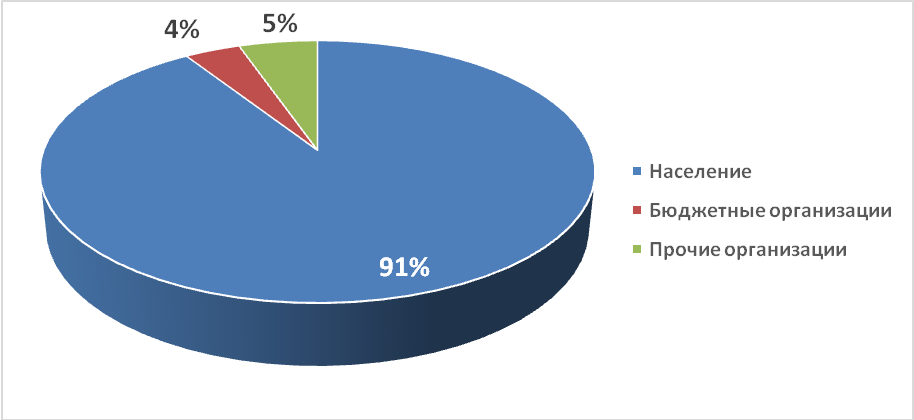 Диаграмма 4. Структураводоотведения2.2Оценкафактическогопритоканеорганизованного стокапо технологическимзонамводоотведенияДанныеоб объемахнеорганизованногостока  поступившихв КОС не предоставлены, ввидуотсутствияприборногоучетахозяйственно-бытовых стоков,производитькорректныйанализне представляетсявозможным.2.3    Сведенияобоснащенностизданий,строений, сооруженийприборами учета  принимаемыхсточныхвод и  их  примененииипри осуществлении коммерческихрасчетовВнастоящеевремякоммерческийучетпринимаемых сточныхвод осуществляетсявсоответствиисдействующимзаконодательством, т.е. количествопринятых сточныхводпринимаетсяравнымколичеству потребленнойводы.Доляобъемоврассчитаннаяданнымспособомсоставляет100%.Дальнейшееразвитиекоммерческогоучетасточныхводосуществляетсяв соответствиисфедеральнымзаконом«Оводоснабжениииводоотведении»№416от07.12.2011г.2.4     Результатыретроспективногоанализазапоследние10летбалансов поступлениясточныхводвцентрализованную системуводоотведенияпо технологическимзонамводоотведения свыделениемзондефицитови резервовпроизводственныхмощностейСведенияпообъемнымпоказателямпоступления сточныхводза последние10летпредоставлены небыли.Проведениеанализаневозможно. Выделениезондефицитов ирезервовмощностей запоследние10лет невозможно.СХЕМА ВОДОСНАБЖЕНИЯИВОДООТВЕДЕНИЯМУНИЦИПАЛЬНОГООБРАЗОВАНИЯ«ЯБЛОНОВСКОЕ ГОРОДСКОЕПОСЕЛЕНИЕ»НАПЕРИОДДО2030ГОДА2.5    Прогнозныебалансыпоступлениясточныхводв централизованнуюсистемуводоотведенияиотведения стоковпотехнологическимзонамводоотведенияТаблица23. Прогнозныебалансыотведениястоковпотехнологическимзонам отведениятыс.м3вгод753. «Прогнозобъемасточныхвод»3.1    Сведенияофактическомиожидаемомпоступлениисточныхводв централизованнуюсистемуводоотведенияФактическоепоступлениесточныхвод  в2017годусоставило1106,60тыс.куб.м,среднеепоступление всуткиоколо3,03тыс.куб.м.К2025г. ожидаемоепоступление составит2 571,09тыс.куб.м,среднеепоступлениев сутки–7,04 тыс.куб.м.Всвязистем,чтодо2030годупланируетсязакончить строительство новыхКОС,мощностьочистных сооружений составит около30тыс.куб.м/сутки. 3.2СтруктураводоотведенияМО«Яблоновскоегородскоепоселение»Структурасуществующегоиперспективноготерриториального баланса водоотведенияцентрализованной системыводоотведенияпредставленав таблицениже.Таблица24.Структурасуществующего иперспективногобаланса водоотведенияцентрализованнойсистемыводоотведения763.3Расчеттребуемоймощностиочистныхсооруженийисходяизданныхоперспективномрасходесточныхводс указаниемтребуемыхобъемовприемаиочисткисточныхвод,дефицита(резерва)мощностейпозонамДействиясооруженийпогодамна расчетныйсрокТаблица 25773.4 Результаты  анализагидравлических  режимов  и  режимов  работы элементовцентрализованнойсистемыводоотведенияВнастоящеевремявМО«Яблоновскоегородскоепоселение»расположены десятьканализационно-насосных станций.Данныеобустановленномнасосном оборудовании,  данныеофактическойпродолжительности работынасосов, потребленияэлектроэнергииифактическомобъемеперекачиваемыхсточныхвод предоставленынебыли, в  связи,с чем произвестикорректныйанализработы насосногооборудованияКНСне быловозможнымСхемарасположенияКНСпредставленавприложении1.3.5Анализрезервовпроизводственных мощностейочистныхсооружений, расчеттребуемоймощностиочистных сооруженийисходяизданныхо расчетном расходесточныхвод,дефицита(резерва)мощностей по технологическимзонамсооруженийводоотведенияВМО«Яблоновскоегородскоепоселение»однатехнологическая зона, поэтомуанализрезервовпроизводственных мощностейочистныхсооружений, расчеттребуемоймощностиочистныхсооруженийисходя изданныхорасчетном расходехозяйственно-бытовыхсточныхвод будет такимже,каки впункте3.3.Исходяизперспективного балансапоступлениясточныхводв2030годуи застройкиновыхтерриторий,планируетсязавершениестроительства КОС хозяйственно-бытовыхстоков.4. Предложенияпостроительству,реконструкцииимодернизации(техническомуперевооружению)объектовцентрализованнойсистемы водоотведения»4.1Основныенаправления,принципы,задачиицелевыепоказатели развитияцентрализованнойсистемыводоотведенияРаздел«Водоотведение» схемы  водоснабжения и  водоотведения  МО«Яблоновское городскоепоселение»до2030годаразработанвцелях реализации государственной политикивсфереводоотведения,направленнойнаобеспечение охраныздоровьянаселенияиулучшения качестважизнинаселенияпутем обеспечениябесперебойного икачественноговодоотведения,снижение негативного воздействиянаводныеобъектыпутемповышениякачестваочистки сточныхвод,  обеспечениедоступностиуслугводоотведениядля  абонентовза счетразвитияцентрализованнойсистемыводоотведения.Принципами развития централизованной системы водоотведения МО«Яблоновскоегородскоепоселение»являются:-постоянноеулучшениекачествапредоставления услугводоотведения потребителям(абонентам);-удовлетворение потребностивобеспеченииуслугойводоотведенияновых объектовкапитальногостроительства;-постоянноесовершенствование системыводоотведенияпутем планирования,реализации,проверкии  корректировкитехническихрешенийи мероприятий.Основнымизадачами,решаемымивразделе«Водоотведение» схемы водоснабженияи водоотведенияявляются:-новоестроительствоКОСхозяйственно-бытовых стоковсвнедрением технологий    глубокого    удаления    биогенных    элементов,   доочистки    иобеззараживания сточныхводповерхностного стокадляисключения отрицательноговоздействиянаводоемыитребованийнормативных документов Российского  законодательствас целью снижения негативного воздействия на окружающуюсреду;-обновлениеистроительствохозяйственно-бытовойканализационнойсети сцельюповышениянадежностии сниженияколичестваотказовсистемы;-строительствоканализационнойсетидляудаленияповерхностныхстоков сцельюснижениянегативноговоздействияна окружающуюсреду;-созданиесистемыуправленияканализацией сельскогопоселениясцелью повышениякачествапредоставленияуслугиводоотведения, засчетоперативного выявленияи устранениятехнологическихнарушенийвработесистемы;-повышениеэнергетическойэффективностисистемыводоотведения;-строительствосетейисооруженийдляотведения сточныхводсотдельных территорий,неимеющихцентрализованноговодоотведениясцельюобеспечения доступностиуслугводоотведениядлявсехжителейпоселения.-обеспечениедоступак услугамводоотведенияновыхпотребителей.В соответствииспостановлениемПравительстваРФот05.09.2013 №782«О схемах  водоснабженияи водоотведения»(вместе с «Правиламиразработки и утверждения схемводоснабженияиводоотведения»,«Требованиями к содержанию схемводоснабжения иводоотведения») кцелевымпоказателям развитияцентрализованныхсистемводоотведенияотносятся:-показателинадежностии бесперебойностиводоснабжения;-показателикачестваобслуживанияабонентов;-показателикачестваочисткисточныхвод;-показателиэффективности использованияресурсовпритранспортировке сточныхвод;-соотношениецены реализациимероприятийинвестиционнойпрограммыи ихэффективности – улучшениекачества воды;-иныепоказатели,установленные федеральныморганомисполнительной власти,осуществляющимфункциипо  выработкегосударственнойполитикии нормативно-правовому регулированиювсфережилищно-коммунального хозяйства.4.2 ПереченьосновныхмероприятийпореализациисхемводоотведенияВцеляхреализациисхемыводоотведенияМО«Яблоновскоегородское поселение» до2030годанеобходимовыполнитькомплексмероприятий, направленныхнаобеспечениевполномобъёменеобходимогорезервамощностей инженерно-технического обеспечениядляразвитияобъектовкапитального строительстваиподключениеновыхабонентовнатерриториях перспективной застройки,иповышениенадёжностьсистемжизнеобеспечения. Данные мероприятияможноразделитьна следующиекатегории:- строительствоочистныхсооруженийхозяйственно-бытовойканализации;-реконструкцияканализационных коллекторовдляобеспечениянадежности системыводоотведения;- строительство  сетейводоотведения хозяйственно-бытовойканализации и подключениек системецентрализованноговодоотведенияабонентов;- строительствоканализационнойнасоснойстанций.Врезультатестроительствасетейиканализационных очистныхсооружений хозяйственно-бытовойканализациибудутрешеныследующиезадачи:-внедренныетехнологииобеспечаточисткусточных воддо рыбохозяйственныхтребованийисанитарно-эпидемиологическихтребованийпо бактериологическимпоказателям,глубокоеудалениебиогенныхэлементов.4.3Сведения    о     вновь      строящихся,   реконструируемых    и предлагаемых квыводуизэксплуатацииобъектахцентрализованной системыводоотведенияПодключениеновыхобъектоввМО«Яблоновскоегородское поселение»подразумеваетподключениек ужесуществующимсетям.Для очисткихозяйственно-бытовых стоков до требуемых показателей необходимостроительствоновыхКОС.Дляперекачивания необходимого объемасточныхводбудетпроизведено строительствоновыхКНС.4.4 Сведенияоразвитиисистемдиспетчеризации,телемеханизацииисистем управлениярежимамиводоотведениянаобъектахорганизацииВнастоящеевремякоммерческийучетпринимаемых сточныхвод осуществляетсявсоответствиисдействующимзаконодательством иколичество принятыхсточныхвод принимаетсяравнымколичествупотребленнойхолоднойи горячей  воды.  Доля  объемов  рассчитанная  данным  способом  для  жилыхмногоквартирныхдомовсоставляет100%. Длямониторингафактическогообъема передаваемыхстоков  исоставленияобщегобалансастоковбудет установлен прибор учета в КОС. Это  количествопозволитохватить100% хозяйственно- бытовыхстоков.Системадиспетчеризации,телемеханизации исистемуправлениярежимами водоотведенияразвитыслабот.к.нетавтоматизированнойсистемыоперативного диспетчерскогоуправления.В     дальнейшем     планируется     развитие     систем     диспетчеризации, телемеханизациииуправлениярежимамиводоотведения.4.5 Описаниевариантовмаршрутовпрохождениятрубопроводов(трасс)по территориисельскогопоселенияи ихобоснованиеВрамкахвыполнениямероприятий данной схемы водоотведения городскогопоселениядо2030г.планируетсястроительствоканализационныхсетей. Подключениеновыхканализационных сетей,дляхозяйственнобытовых стоков,осуществляетсявдольдорогк ближайшимужесуществующимсетям.Маршрутыпрохождениявновьсоздаваемых сетейводоснабженияна присоединенныхтерриторияхподробноописанывПриложении2.4.6 Границыи   характеристики  охранных    зон   сетей   и   сооружений централизованнойсистемыводоотведенияТаблица26. Границыи характеристикиохранныхзон4.7 Границыпланируемыхзон размещенияобъектовцентрализованной системыводоотведенияВсестроящиесяобъектыбудутразмещенывграницахМО«Яблоновскоегородскоепоселение».5.«Экологическиеаспектымероприятийпостроительствуиреконструкции объектовцентрализованнойсистемыводоотведения»5.1Сведенияомероприятиях,содержащихся впланахпоснижениюсбросов загрязняющихвеществ,иныхвеществимикроорганизмов в поверхностные водныеобъекты,подземныеводныеобъектыина водозаборныеплощадиНеобходимыемерыпопредотвращению вредноговоздействиянаводный бассейнприсбросесточныхводв  чертенаселенногопункта –этоснижение массысбросазагрязняющихвеществимикроорганизмов донаиболеежестких нормативовкачестваводыизчислаустановленных. Дляэтогонеобходимо выполнитьстроительство очистных сооруженийхозяйственно-бытовой канализации.Данноемероприятиепозволитповыситьэффективность удаления органических веществ,соединенийазотаифосфора,атакжежиров, нефтепродуктов.Всоответствиистребованиями СанПиН2.1.5.980-00«Гигиенические требованиякохранеповерхностных вод»всеочищенные сточныеводыперед сбросомвводоемпланируетсяобеззараживатьУФоборудованием, чтопозволит повыситьэффективность обеззараживания сточныхводиисключитпопадание хлорорганическихвеществвводныйобъект.5.2Сведенияопримененииметодов,безопасныхдля окружающейсреды,при утилизацииосадковсточныхводДанныеобутилизацииосадковсточныхводне предоставлены.6. Оценкакапитальныхвложенийвновоестроительство,реконструкцию имодернизациюобъектовцентрализованныхсистемводоотведенияТаблица  27.   Оценка  капитальныхвложений  в  новое   строительство, реконструкциюи модернизациюобъектовводоотведения	НЦС 14-2017 - государственные укрупненные сметные нормативы.  7. Плановые значения показателей развития централизованных систем водоотведенияВсоответствииспостановлениемПравительства РФот05.09.2013№782«О схемахводоснабженияиводоотведения» (вместес«Правиламиразработкии утверждениясхемводоснабжения иводоотведения»,«Требованиямик содержаниюсхемводоснабженияиводоотведения») кцелевымпоказателям развитияцентрализованныхсистемводоотведенияотносятся:- показателинадежностии бесперебойностиводоснабжения;- показателикачестваобслуживанияабонентов;- показателикачестваочисткисточныхвод;-показателиэффективности использованияресурсовпритранспортировке сточныхвод;-соотношениеценыреализациимероприятийинвестиционнойпрограммыи ихэффективности – улучшениекачества воды;-иныепоказатели,установленные федеральныморганомисполнительной власти,осуществляющим функцииповыработкегосударственной политикии нормативно-правовому регулированиювсфережилищно-коммунального хозяйства.Таблица28.Плановые значенияпоказателейразвитияцентрализованнойсистемы водоотведения8.«Переченьвыявленных бесхозяйныхобъектовцентрализованной системыводоотведенияипереченьорганизаций,уполномоченных наих эксплуатацию»Сведенияобобъекте,имеющемпризнакибесхозяйного, могутпоступать отисполнительных органовгосударственнойвластиРоссийскойФедерации, субъектовРоссийскойФедерации,органовместногосамоуправления,атакже наоснованиизаявленийюридическихифизических лиц,атакжевыявляться обслуживающей организацией,входеосуществлениятехнического обследованияцентрализованныхсетей.Эксплуатациявыявленныхбесхозяйных объектовцентрализованных системхолодноговодоснабженияи(или) водоотведения,втомчислеводопроводныхиканализационных сетей,путем эксплуатациикоторыхобеспечиваются водоснабжениеи(или)водоотведение осуществляетсявпорядке,установленномФедеральным закономот07.12.2011 г.№416-ФЗ«Оводоснабжениии водоотведении».Постановка бесхозяйного недвижимого имуществанаучетворгане, осуществляющем государственнуюрегистрациюправнанедвижимое имуществои  сделокс ним,признаниевсудебномпорядкеправа муниципальной собственностинауказанныеобъектыосуществляется структурнымподразделением администрациисельскогопоселения, осуществляющим полномочияадминистрациипоселенияповладению, пользованию ираспоряжениюобъектами муниципальной собственности сельскогопоселения.Намоментразработкинастоящейсхемыводоснабжения иводоотведения в границахМО «Яблоновскоегородское  поселение»  не выявлено участков бесхозяйныхсетей.Приложение 1. Существующие схемы централизованного водоснабжения.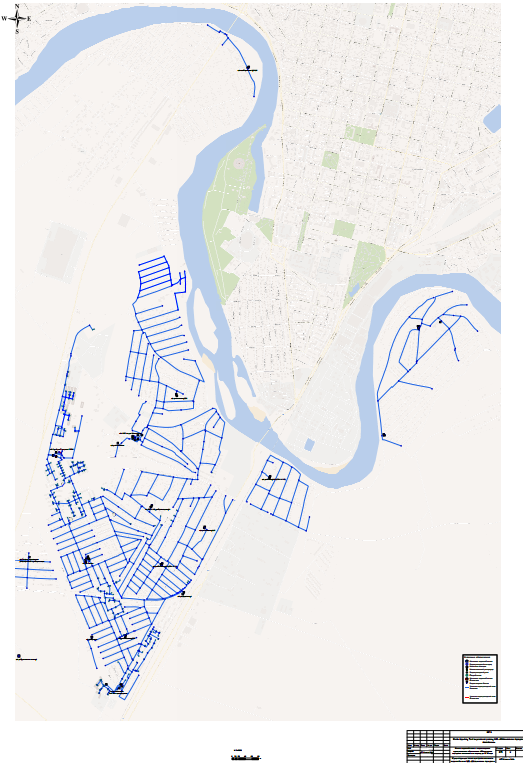 Приложение 1. Существующие схемы централизованного водоотведения.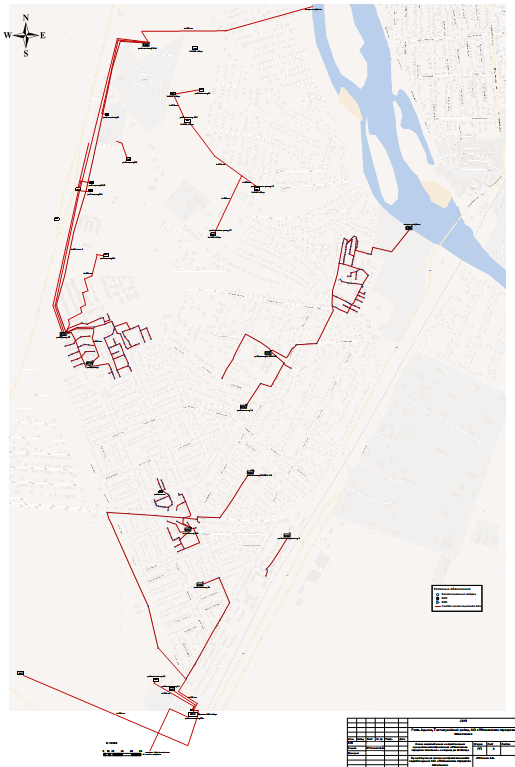 Приложение 2. Перспективные схемы централизованного водоснабжения.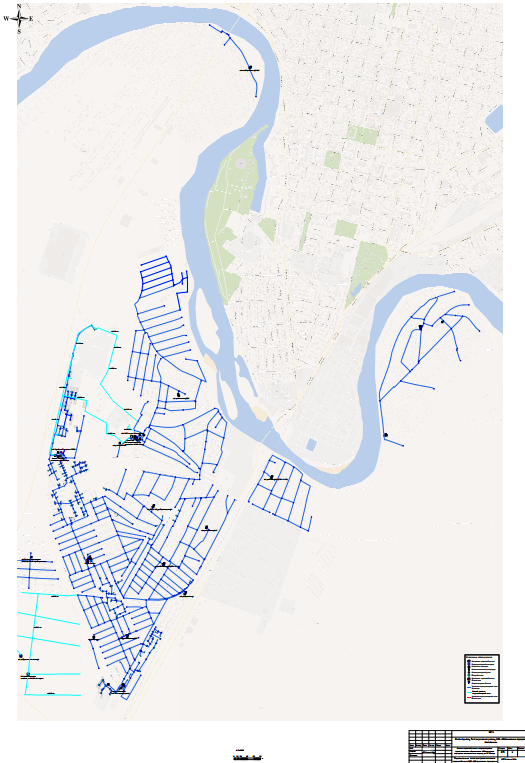 Приложение 2. Перспективные схемы централизованного водоотведения.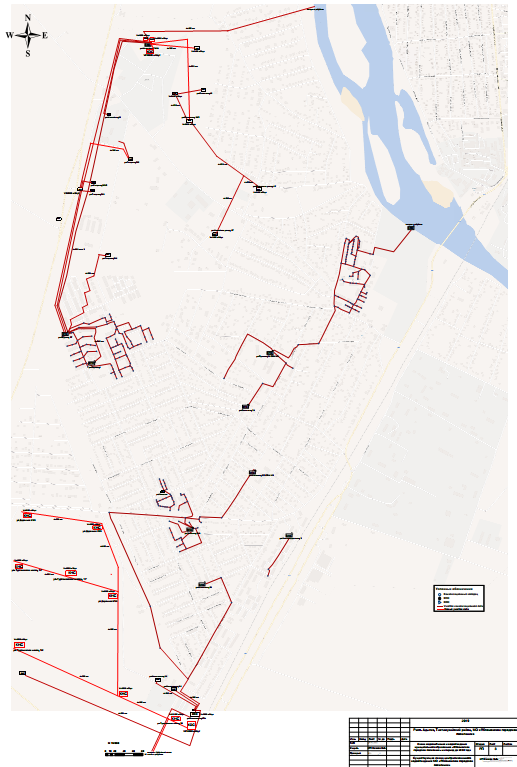 ВВЕДЕНИЕ………………………………………………………….......9РАЗДЕЛ I : ВОДОСНАБЖЕНИЕ…………………………………......161.Технико-экономическое       состояние       централизованных       систем водоснабжения муниципального образования……………..161.1Описание системы и структуры водоснабжения поселения, городского округа и деление территории поселения, городского округа на эксплуатационные зоны……………………………………161.2Описание территорий МО «Яблоновское городское поселение», не охваченных централизованной системой водоснабжения………….201.3Описание   технологических   зон   водоснабжения,   зон централизованного и нецентрализованного водоснабжения (территорий, на которых водоснабжение  осуществляется  с использованием централизованных и нецентрализованных систем горячего водоснабжения, систем холодного водоснабжения соответственно) и перечень централизованных систем водоснабжения………………………………………………………….201.4Описание состояния существующих источников водоснабжения и водозаборных сооружений…………………………………………….221.5Описание  существующих сооружений очистки и подготовки воды, включая оценку соответствия применяемой технологической схемы требованиям обеспечения нормативов качества…………….241.6Описание состояния и  функционирования существующих насосных централизованных станций, в том числе оценку энергоэффективности подачи воды, которая оценивается  как соотношение удельного расхода электрической энергии, необходимой для подачи установленного объема воды, и установленного уровня напора (давления)………………………….251.6.1Описание  состояния  и  функционирования  водопроводных   сетей систем водоснабжения, включая оценку амортизации сетей и определение возможности обеспечения качества воды в процессе транспортировки………………………………………………………..251.7Описание существующих технических и  технологических проблем, возникающих при водоснабжении поселений, городских округов, анализ исполнения предписаний  органов, осуществляющих государственный надзор, муниципальный контроль, об устранении и нарушений, влияющих на качество и безопасность воды……………………………………………………261.8Описание централизованной системы горячего водоснабжения с использованием закрытых систем горячего водоснабжения, отражающее технологические особенности указанной системы….271.9Описание существующих технических и технологических решений по предотвращению замерзания воды применительно к территории распространения вечномерзлых грунтов……………………………..271.10Перечень лиц,  владеющих на  праве   собственности или  другом законном основании объектами централизованной системы водоснабжения, с указанием принадлежащих  этим лицам таких объектов (границ зон, в которых расположены такие объекты)……272.Направления развития централизованной системы водоснабжения..282.1Основные направления, принципы, задачи и целевые показатели развития централизованных систем водоснабжения………………..282.2Различные сценарии развития централизованных систем водоснабжения  в  зависимости  от  различных  сценариев  развития  МО «Яблоновское городское поселение»……………………………303.Существующий   баланс   водоснабжения   и   потребления   питьевой, технической  воды…………………………………………..323.1Общий водный баланс подачи и реализации воды, включая оценку и анализ структурных составляющих потерь горячей, питьевой, технической воды при ее производстве и транспортировке…………323.2Территориальный  водный баланс подачи горячей, питьевой, технической воды по технологическим зонам водоснабжения (годовой и в сутки максимального водопотребления)……………….353.3Структурный баланс реализации горячей, питьевой, технической воды по группам абонентов с разбивкой на хозяйственно-питьевые нужды населения, производственные нужды юридических лиц и другие нужды поселений и городских округов (пожаротушение, полив и др.)………………………………………………………………363.4Сведения о фактическом потреблении населением горячей, питьевой, технической воды исходя из статистических и расчетных данных и сведений о действующих нормативах потребления коммунальных услуг……………………………………………………373.5Описание существующей системы коммерческого учета горячей, питьевой, технической воды и планов по установке приборов учета.423.6Анализ резервов и  дефицитов производственных мощностей системы водоснабжения……………………………………………….433.7Прогнозные балансы потребления горячей, питьевой, технической воды на срок до 2025 ода, рассчитанные на основании расхода горячей, питьевой, технической воды в соответствии со СНиП 2.04.02-84 и СНиП 2.04.01-85, а также исходя из текущего объема потребления воды населением и его динамики с учетом перспективы развития и изменения состава и структуры застройки..433.8Описание централизованной системы горячего водоснабжения с использованием закрытых систем горячего водоснабжения, отражающее технологические особенности указанной системы….463.9Сведения о фактическом и ожидаемом потреблении горячей, питьевой, технической воды(годовое, среднесуточное, максимальное суточное)……………………………………………….463.10Описание территориальной структуры потребления горячей, питьевой, технической воды, которую следует определять по отчетам организаций, осуществляющих водоснабжение, с разбивкой по технологическим зонам………………………………..463.11Прогноз распределения расходов воды на водоснабжение по типам абонентов, в том числе на водоснабжение жилых зданий, объектов общественно-делового назначения, промышленных объектов, исходя из фактических расходов горячей, питьевой, технической воды с учетом данных о перспективном потреблении горячей, питьевой, технической воды абонентами……………………………..473.12Сведения о фактических и планируемых потерях горячей, питьевой, технической воды при ее транспортировке………………473.13Перспективные балансы водоснабжения и водоотведения (общий- баланс подачи и реализации горячей, питьевой, технической воды, территориальный – баланс подачи горячей, питьевой, технической воды по технологическим зонам водоснабжения, структурный - баланс реализации горячей, питьевой, технической воды по группам абонентов……………………………………………………..493.14Расчет требуемой мощности водозаборных и очистных  сооружений исходя из данных о перспективном потреблении горячей, питьевой, технической воды и величины потерь горячей, питьевой, технической воды при ее транспортировке с указанием требуемых объемов подачи и потребления горячей, питьевой, технической воды, дефицита(резерва) мощностей по технологическим зонам с разбивкой погодам……………………….503.15Наименование организации, которая наделена статусом гарантирующей организации………………………………………….514. Предложения по строительству, реконструкции и модернизации объектов систем водоснабжения………………………………………524.1Перечень основных мероприятий по реализации схем водоснабжения с разбивкой по годам…………………………………524.2Технические обоснования основных мероприятий по реализации схем водоснабжения, в том числе гидрогеологические характеристики потенциальных источников водоснабжения, санитарные характеристики источников водоснабжения, а также возможное изменение указанных характеристик в результате реализации мероприятий, предусмотренных схемами водоснабжения и водоотведения………………………………………534.3Сведения о вновь строящихся, реконструируемых и предлагаемых к выводу из эксплуатации объектах системы водоснабжения……..544.4Сведения о развитии систем диспетчеризации,  телемеханизации и систем управления режимами водоснабжения на объектах организаций, осуществляющих водоснабжение…………………….554.5Сведения об оснащенности зданий, строений, сооружений приборами учета воды и их применении при осуществлении расчетов за потребленную воду  ………………………………………584.6Описание вариантов маршрутов прохождения трубопроводов (трасс) по территории поселения, городского округа и их обоснование…………………………………………………………….584.7Рекомендации о месте размещения насосных станций, резервуаров, водонапорных башен…………………………………………………..584.8Границы планируемых зон размещения объектов централизованных систем горячего водоснабжения, холодного водоснабжения…………………………………………………………..594.9Карты (схемы) существующего и планируемого размещения объектов централизованных систем горячего водоснабжения, холодного водоснабжения…………………………………………….595.Экологические аспекты мероприятий по строительству и реконструкции объектов централизованной системы водоснабжения………………………………………………………….605.1Сведения о мерах по предотвращению вредного воздействия на водный бассейн предлагаемых к новому строительству и реконструкции объектов централизованной системы водоснабжения при утилизации промывных вод…………………….605.2Сведения по предотвращению вредного воздействия на окружающую среду при реализации мероприятий по снабжению и хранению химических реагентов, используемых в водоподготовке (хлор и др.)………………………………………………………………626.Оценка объемов капитальных вложений в строительство, реконструкцию и модернизацию объектов  централизованных систем водоснабжения" включает в себя с разбивкой по годам……637.Плановые значения показателей развития централизованных систем водоснабжения ………………………………………………………….648.Перечень выявленных бесхозяйных объектов централизованных систем водоснабжения и перечень организаций уполномоченных на их эксплуатацию…………………………………………………….66РАЗДЕЛ II : ВОДООТВЕДЕНИЕ………………………………………671.Существующее положение в сфере водоотведения…………………671.1Структура системы водоотведения…………………………………….671.2Описание существующих канализационных очистных сооружений, включая оценку соответствия применяемой технологической схемы требованиям обеспечения нормативов качества сточных вод и определение существующего дефицита (резерва) мощностей…..681.3Описание технологических зон водоотведения……………………..691.4Описание состояния и функционирования системы утилизации  осадка сточных вод……………………………………………………..691.5Описание состояния и функционирования канализационных коллекторов и сетей и сооружений на них…………………………..691.6Оценка  безопасности  и  надежности  централизованных  систем водоотведения и их управляемости…………………………………..701.7Оценка воздействия централизованных систем водоотведения на окружающую среду…………………………………………………….711.8Описание     территорий     сельского     поселения,   неохваченных централизованной системой водоотведения…………………………721.9Описание существующих технических и технологических проблем в водоотведении сельского поселения………………………………..722.Балансы сточных вод в системе водоотведения……………………..732.1Баланс поступления сточных вод  в  централизованную систему водоотведения и отведения стоков по технологическим зонам водоотведения………………………………………………………….732.2Оценка   фактического   притока    неорганизованного   стока    по технологическим зонам водоотведения………………………………742.3Сведения об оснащенности  зданий, строений, сооружений приборами учета принимаемых сточных води их применении и при осуществлении коммерческих расчетов……………………………..742.4Результаты ретроспективного анализа за последние 10 лет балансов поступления сточных вод в централизованную систему водоотведения  по технологическим зонам   водоотведения с  выделением зон   дефицитов и резервов производственных мощностей………………………………………………………………742.5Прогнозные балансы поступления сточных вод в централизованную систему водоотведения и отведения стоков по технологическим зонам водоотведения……………………………….753.Прогноз объема сточных вод………………………………………….763.1Сведения о фактическом и ожидаемом поступлении сточных вод в централизованную систему водоотведения………………………….763.2Структура водоотведения МО «Яблоновское городское поселение».763.3Расчет требуемой мощности очистных сооружений исходя из данных о перспективном расходе сточных вод с указанием требуемых объемов приема и очистки сточных вод, дефицита (резерва) мощностей по зонам действия сооружений по годам на расчетный срок…………………………………………………………773.4Результаты анализа  гидравлических  режимов  и    режимов  работы элементов централизованной системы водоотведения…….783.5Анализ резервов производственных мощностей очистных  сооружений, расчет требуемой мощности очистных сооружений исходя из данных о расчетном расходе сточных вод, дефицита (резерва) мощностей по технологическим зонам сооружений водоотведения………………………………………………………….784.Предложения по строительству, реконструкции и модернизации (техническому перевооружению) объектов централизованной системы водоотведения………………………………………………..794.1Основные направления, принципы, задачи и плановые значения показателей развития централизованной системы водоотведения …………………………………………………………………………..794.2Перечень основных мероприятий по реализации схем водоотведения с разбивкой по годам, включая технические обоснования этих мероприятий ………………………………….814.3Сведения о вновь строящихся, реконструируемых  и предлагаемых к выводу из эксплуатации объектах централизованной системы водоотведения………………………………………………………….824.4Сведения о развитии систем диспетчеризации, телемеханизации и систем управления режимами водоотведения на объектах организации…………………………………………………………….824.5Описание вариантов маршрутов прохождения трубопроводов (трасс) по территории сельского поселения и их обоснование…….834.6Границы и характеристики охранных зон сетей и сооружений централизованной системы водоотведения………………………….834.7Границы планируемых зон размещения объектов централизованной системы водоотведения………………………….845.Экологические аспекты мероприятий по строительству и реконструкции объектов централизованной системы водоотведения855.1Сведения о мероприятиях, содержащихся в планах по снижению сбросов загрязняющих веществ, иных веществ и микроорганизмов в поверхностные водные объекты, подземные водные объекты и на водозаборные площади………………………………………………..855.2Сведения о применении методов, безопасных для окружающей среды, при утилизации осадков сточных вод………………………..856.Оценка потребности в капитальных вложениях в строительство, реконструкцию и модернизацию объектов централизованной системы водоотведения………………………………….867.Плановые значения показателей развития централизованных систем водоотведения ………………………………………………………….878.Перечень выявленных бесхозяйных объектов централизованной системы водоотведения и перечень организаций, уполномоченных на их эксплуатацию…………………………………………………….89Приложения……………………………………………………………..90№п/пЗданияи сооруженияГодвводаПроизводительность,м3/часИзнос,%Примечание1Арт.скважина№2052017652Арт.скважина№2142017403Арт.скважина№215201724,84Арт.скважина№12017405Арт.скважина№1/932017406Арт.скважина№942017407Арт.скважина№2162017408Арт.скважина№2062017659Арт.скважина№21020176510Арт.скважина№21120174011Арт.скважина№20720176512Арт.скважина№20820174013Арт.скважина№20920174014Арт.скважина№22920176515Арт.скважина№101-р20181816Арт.скважина№102-р201834,917Арт.скважина№103-р20181518Арт.скважина№104-р201824,819Арт.скважина№105-р20183020Арт.скважина№106-р20182021Арт.скважина№б/н200624,7№п/пЗданияи сооруженияГодвводаПроизводительность,м3/часИзнос,%Примечание22ВНС-2н/д80н/дНасос КМ45/30 – 3шт23Накопительныйрезервуар(АКК)н/д-н/дОбъембака4000м3.24Накопительныйрезервуар(ул.Титова)н/д-н/дОбъембакан/д.25Накопительныйрезервуар(ПМК-3)н/д-н/дОбъембака3000м3.26В.Башня(п.Перекатный)н/д-н/дОбъем бака 6,5м3.Высота сооружения15м.27В.Башня(ул.Колхозная)н/д-н/дОбъем бака16м3.Высота сооружения12м.(неуд.сост.)28В.Башня(ул.Ленина)н/д-н/дОбъем бака6,5м3.Высота сооружения10м.(неуд.сост.)29В.Башня(ул.Почтовая)н/д-н/дОбъем бака 22м3.Высота сооружения 25м.30В.Башня(ул.Советская)н/д-н/дОбъем бака 22м3.Высота сооружения 25м.31В.Башня(ул.Пушкина)н/д-н/дОбъем бака 6,5м3.Высота сооружения 10м.(неуд.сост.)32В.Башня(ул.Шовгенова)н/д-н/дОбъем бака 21м3.Высота сооружения 22,5м.33В.Башня(ул.Дорожная)н/д-н/дОбъем бака 25м3.Высота сооружения 22,5м.34В.Башня(ул.Луговая)н/д-н/дОбъем бака 20м3.Высота сооружения 22,5м.№п/пОпределяемыепоказателиЕд.изм.РезультатыанализовВеличина допустимого уровнянеболееНДнаметодыисследованияРезультатыфизико-химическихиспытанийРезультатыфизико-химическихиспытанийРезультатыфизико-химическихиспытанийРезультатыфизико-химическихиспытанийРезультатыфизико-химическихиспытанийРезультатыфизико-химическихиспытаний1Запах200Баллы0Неболее2ГОСТ3351-742Запах600Баллы0Неболее2ГОСТ3351-743ЦветностьГрад.0Неболее 20ГОСТР52769-20074ПривкусБаллы0Неболее2ГОСТ3351-745МутностьЕМФmax1.525+-0.24Неболее2,6ГОСТ3351-74РезультатыбактериологическихисследованийРезультатыбактериологическихисследованийРезультатыбактериологическихисследованийРезультатыбактериологическихисследованийРезультатыбактериологическихисследованийРезультатыбактериологическихисследований1Общиеколиформныебактериив 100млнеобнаруженоотсутствиеМУК4.21018-012Термотолирантныеколиформныебактериив 100млнеобнаруженоотсутствиеМУК4.21018-013Общеемикробноечисломлmax8неболее50МУК4.21018-01№п/пПоказательЕдиницаизмеренияЦелевыепоказателиЦелевыепоказателиЦелевыепоказателиЦелевыепоказателиЦелевыепоказатели№п/пПоказательЕдиницаизмеренияБазовыйпоказатель,2018год20212023202520301.ПоказателикачестваводыПоказателикачестваводыПоказателикачестваводыПоказателикачестваводыПоказателикачестваводыПоказателикачестваводы1.1.Доля  пробпитьевой  воды  послеводоподготовки,  несоответствующих санитарным нормам и правилам%000001.2.Доля  пробпитьевой  воды  враспределительной сети, не соответствующих санитарным нормам и правилам%000002.Показатели надежности и бесперебойности водоснабженияПоказатели надежности и бесперебойности водоснабженияПоказатели надежности и бесперебойности водоснабженияПоказатели надежности и бесперебойности водоснабженияПоказатели надежности и бесперебойности водоснабженияПоказатели надежности и бесперебойности водоснабжения2.1.Аварийностьцентрализованныхсистемводоснабженияед./1км.261410542.2.Удельный     вес     сетей     водоснабжения,нуждающихся в замене%60595857563.ПоказателькачестваобслуживанияабонентовПоказателькачестваобслуживанияабонентовПоказателькачестваобслуживанияабонентовПоказателькачестваобслуживанияабонентовПоказателькачестваобслуживанияабонентовПоказателькачестваобслуживанияабонентов3.1.Доля заявок на подключение, исполненнаяпо итогам года%1001001001001004.Показатель эффективности использования ресурсовПоказатель эффективности использования ресурсовПоказатель эффективности использования ресурсовПоказатель эффективности использования ресурсовПоказатель эффективности использования ресурсовПоказатель эффективности использования ресурсов4.1.Уровень потерь воды при транспортировке%5,685,665,625,585,544.2.Доля абонентов, осуществляющих расчеты заполученную воду по приборам учета%6168737883НаименованиеирасположениеобъектовОдиночнаяпротяженностьводоводов, кмСтепеньизношенности, (%)МО«Яблоновскоегородскоепоселение»27060Населенныйпункт2014г.2015г.2016г.2017г.2018г.2019г.2020г.2021г.2022г.2023г.2024г.2025г.2030г.МО«Яблоновскоегородскоепоселение»3106932 76534 33235 83036 50938 095402034189644092463834877349 74457 750№п/пНаименованиестатейзатратЕд.измМО«Яблоновскоегородскоепоселение»1Объемподанной в сетьводытыс.м32 684,372Полученоводысосторонытыс.м303Потери воды в водопроводных сетяхтыс.м3152,473.1Уровень потерь%5,684Собственныенуждытыс.м392,965Отпущено воды из водопроводнойсети, всего, в т.ч.:тыс.м32 438,945.1Населениютыс.м32 191,595.2Бюджетныморганизациямтыс.м342,005.3Инымпотребителямтыс.м3205,35ПотребительОбъемподнятой воды,тыс.м3/годОбъемподнятойводы(среднесуточныйпоказатель),тыс.м3/сутОбъемподнятойводы(макс.суточныйпоказатель,1,2),тыс.м3/сутМО«Яблоновскоегородскоепоселение»2 684,377,48,8№п/пНаименованиестатейзатратЕд.измМО«Яблоновскоегородскоепоселение»1Населениетыс.м32 191,592Бюджетныеорганизациитыс.м342,003Иныепотребителитыс.м3205,35КатегорияжилыхпомещенийКатегорияжилыхпомещенийЕдиницаизмеренияНорматив потребления коммунальной услуги холодного водоснабженияНорматив потребления коммунальной услуги горячего водоснабженияНорматив потребления коммунальной услуги водоотведения <*>1.Многоквартирные и жилые дома с централизованным холодным водоснабжением, централизованным (нецентрализованным <**>) горячим водоснабжением, водоотведением (без централизованного водоотведения), оборудованные унитазами, раковинами и (или) мойками, ваннами длиной 1500 мм и более с душемкуб. метр в месяц на человека4,212,957,162.Многоквартирные и жилые дома с централизованным холодным водоснабжением, централизованным (нецентрализованным <**>) горячим водоснабжением, водоотведением (без централизованного водоотведения), оборудованные унитазами, раковинами и (или) мойками, ваннами сидячими длиной 1200 мм с душемкуб. метр в месяц на человека4,122,846,963.Многоквартирные и жилые дома с централизованным холодным водоснабжением, централизованным (нецентрализованным <**>) горячим водоснабжением, водоотведением (без централизованного водоотведения), оборудованные унитазами, раковинами и (или) мойками, ваннами без душа или душамикуб. метр в месяц на человека3,852,516,364.Многоквартирные и жилые дома с централизованным холодным водоснабжением, централизованным (нецентрализованным <**>) горячим водоснабжением, водоотведением (без централизованного водоотведения), оборудованные унитазами, раковинами и (или) мойкамикуб. метр в месяц на человека2,691,173,865.Многоквартирные и жилые дома с централизованным холодным водоснабжением, водоотведением (без централизованного водоотведения), с водонагревателями, оборудованные унитазами, раковинами и (или) мойками, ваннами длиной 1500 мм и более с душемкуб. метр в месяц на человека7,16X7,166.Многоквартирные и жилые дома с централизованным холодным водоснабжением, водоотведением (без централизованного водоотведения), с водонагревателями, оборудованные раковинами и (или) мойками, ваннами длиной 1500 мм и более с душемкуб. метр в месяц на человека6,45X6,457.Многоквартирные и жилые дома с централизованным холодным водоснабжением, водоотведением (без централизованного водоотведения), с водонагревателями, оборудованные унитазами, раковинами и (или) мойками, ваннами сидячими длиной 1200 мм с душемкуб. метр в месяц на человека6,96X6,968.Многоквартирные и жилые дома с централизованным холодным водоснабжением, водоотведением (без централизованного водоотведения), с водонагревателями, оборудованные раковинами и (или) мойками, ваннами сидячими длиной 1200 мм с душемкуб. метр в месяц на человека6,25X6,259.Многоквартирные и жилые дома с централизованным холодным водоснабжением, водоотведением (без централизованного водоотведения), с водонагревателями, оборудованные унитазами, раковинами и (или) мойками, ваннами без душа или душамикуб. метр в месяц на человека6,36X6,3610.Многоквартирные и жилые дома с централизованным холодным водоснабжением, водоотведением (без централизованного водоотведения), с водонагревателями, оборудованные раковинами и (или) мойками, ваннами без душа или душамикуб. метр в месяц на человека5,65X5,6511.Многоквартирные и жилые дома с централизованным холодным водоснабжением, водоотведением (без централизованного водоотведения), с водонагревателями, оборудованные унитазами, раковинами и (или) мойкамикуб. метр в месяц на человека3,86X3,8612.Многоквартирные и жилые дома с централизованным холодным водоснабжением, водоотведением (без централизованного водоотведения), с водонагревателями, оборудованные раковинами и (или) мойкамикуб. метр в месяц на человека3,15X3,1513.Многоквартирные и жилые дома с централизованным холодным водоснабжением, водоотведением (без централизованного водоотведения), без водонагревателей, оборудованные унитазами, раковинами и (или) мойкамикуб. метр в месяц на человека3,86X3,8614.Многоквартирные и жилые дома с централизованным холодным водоснабжением, водоотведением (без централизованного водоотведения), без водонагревателей, оборудованные раковинами и (или) мойкамикуб. метр в месяц на человека3,15X3,1515.Дома, использующиеся в качестве общежитий, с душевыми, с централизованным холодным водоснабжением, централизованным (нецентрализованным <**>) горячим водоснабжением, водоотведением (без централизованного водоотведения)куб. метр в месяц на человека3,061,824,8816.Дома, использующиеся в качестве общежитий, без душевых, без водонагревателей, с централизованным холодным водоснабжением, водоотведением (без централизованного водоотведения)куб. метр в месяц на человека3,18X3,1817.Дома, использующиеся в качестве общежитий, с душевыми, с водонагревателями, с централизованным холодным водоснабжением, водоотведением (без централизованного водоотведения)куб. метр в месяц на человека4,88X4,8818.Многоквартирные и жилые дома с водоразборной колонкойкуб. метр в месяц на человека1,50X1,50Категория жилых помещенийЕдиница измеренияЭтажностьНорматив потребления холодной воды в целях содержания общего имущества в многоквартирном домеНорматив потребления горячей воды в целях содержания общего имущества в многоквартирном домеНорматив отведения сточных вод в целях содержания общего имущества в многоквартирном доме1. Многоквартирные дома с централизованным холодным и горячим водоснабжением, водоотведением (без централизованного водоотведения)куб. метр в месяц на кв. метр общей площади1 - 50,0350,0350,0701. Многоквартирные дома с централизованным холодным и горячим водоснабжением, водоотведением (без централизованного водоотведения)куб. метр в месяц на кв. метр общей площади6 - 90,0240,0240,0481. Многоквартирные дома с централизованным холодным и горячим водоснабжением, водоотведением (без централизованного водоотведения)куб. метр в месяц на кв. метр общей площади10 - 160,0160,0160,0322. Многоквартирные дома с централизованным холодным водоснабжением, нецентрализованным горячим водоснабжением, централизованным водоотведением (без централизованного водоотведения)куб. метр в месяц на кв. метр общей площади1 - 50,0220,0220,0442. Многоквартирные дома с централизованным холодным водоснабжением, нецентрализованным горячим водоснабжением, централизованным водоотведением (без централизованного водоотведения)куб. метр в месяц на кв. метр общей площади6 - 90,0220,0220,0442. Многоквартирные дома с централизованным холодным водоснабжением, нецентрализованным горячим водоснабжением, централизованным водоотведением (без централизованного водоотведения)куб. метр в месяц на кв. метр общей площади10 - 160,0060,0060,0123. Многоквартирные дома с централизованным холодным водоснабжением, водоотведением (без централизованного водоотведения), с водонагревателямикуб. метр в месяц на кв. метр общей площади1 - 50,034X0,0344. Многоквартирные дома с централизованным холодным водоснабжением, водоотведением (без централизованного водоотведения), без водонагревателейкуб. метр в месяц на кв. метр общей площади1 - 50,033X0,0335. Дома, использующиеся в качестве общежитий, с централизованным холодным и горячим водоснабжением, водоотведением (без централизованного водоотведения)куб. метр в месяц на кв. метр общей площади1 - 50,0230,0230,0465. Дома, использующиеся в качестве общежитий, с централизованным холодным и горячим водоснабжением, водоотведением (без централизованного водоотведения)куб. метр в месяц на кв. метр общей площади6 - 90,0190,0190,0386. Дома, использующиеся в качестве общежитий, с централизованным холодным водоснабжением, водоотведением (без централизованного водоотведения), с водонагревателямикуб. метр в месяц на кв. метр общей площади1 - 50,014X0,014№п/пНаселенныйпунктПроизводительностьсистемыводоснабжения,куб.м/сут.Макс.суточные,поднятыеобъемыводы, куб.м/сут.Резервпроизводственноймощности,%1МО«Яблоновскоегородскоепоселение»20 090882556№ п/пНаименованиеЕд.изм.Производственные программы на 2019 год, утвержденные УГРЦТПроизводственные программы на 2019 год, утвержденные УГРЦТПроизводственные программы на 2019 год, утвержденные УГРЦТПроизводственные программы на 2019 год, утвержденные УГРЦТПроизводственные программы на 2019 год, утвержденные УГРЦТ№ п/пНаименованиеЕд.изм.ООО МКХ КраснодарскоеООО КХ ЯблоновскоеООО Строитель-ЮгООО Строй-ТехноВСЕГО1Объемвыработкиводытыс.м3262,402130,87168,00181,772743,042Объем воды, полученной со сторонытыс.м30,000,000,000,000,003Объемотпуска в сетьтыс.м3262,402130,87168,00181,772743,044Потериводытыс.м312,00121,032,4026,18161,614.1.Уровеньпотерьводы%4,57%5,68%1,43%14,41%5,89%5Объем воды, используемой на собственные нужды.тыс.м30,3094,380,000,6095,286Объем реализации, в т.ч.тыс.м3250,101915,46165,60154,992486,156.1.населениетыс.м3230,101859,530,00149,172238,806.2.финансируемые из бюджетов тыс.м319,7022,300,000,0042,006.3.прочиепотребителитыс.м30,3033,63165,605,82205,35№ п/пНаименование Ед. изм.2020 год2021 год2022 год2023 год2024 год2025 год1Объем выработки водытыс.м32 690,602 744,762 913,793 228,013 649,054 182,302Объем воды, полученной со сторонытыс.м30,000,000,000,000,000,003Объемотпуска в сетьтыс.м32 690,602 744,762 913,793 228,013 649,054 182,304Объемпотерьводытыс.м3152,83155,35164,34181,41204,35233,374.1Уровень потерь к объему воды, отпущенной в сеть%5,68%5,66%5,64%5,62%5,60%5,58%5Объем воды, используемой на собственные нужды.тыс.м393,3695,24101,11112,01126,62145,136Объемреализацииводытыс.м32 486,152 494,162 648,342 934,583 318,083 803,806.1.населениетыс.м32 234,012 241,212 379,762 636,972 981,573 418,036.2.финансируемые из бюджетов тыс.м342,8142,9545,6150,5457,1465,506.3.прочиепотребителитыс.м3209,32210,00222,98247,08279,37320,26№ п/пНаименование Ед. изм.2026 год2027 год2028 год2029 год2030 год1Объем выработки водытыс.м34 715,555 248,805 782,056 315,306 848,552Объем воды, полученной со сторонытыс.м3000003Объемотпуска в сетьтыс.м34 715,555 248,805 782,056 315,306 848,554Объемпотерьводытыс.м3262,34291,13319,74348,18376,454.1Уровень потерь к объему воды, отпущенной в сеть%5,56%5,55%5,53%5,51%5,50%5Объем воды, используемой на собственные нужды.тыс.м3163,64182,15200,66219,17237,686Объемреализацииводытыс.м34 289,574 775,525 261,655 747,956 234,426.1.населениетыс.м33 854,494 290,954 727,415 163,875 600,336.2.финансируемые из бюджетов тыс.м373,8682,2290,5898,94107,36.3.прочиепотребителитыс.м3361,15402,04442,93483,82524,71ГодМО «Яблоновское городское поселение»МО «Яблоновское городское поселение»МО «Яблоновское городское поселение»ГодОбъем поднятой воды,  тыс.м3/годОбъемподнятой воды (среднесуточный показатель), тыс.м3/сут.Объем поднятой воды (макс. суточный показатель),тыс.м3/сут.2013 год2 123,45,826,982017 год2 684,47,358,832025 год4 182,311,4613,752030 год6 848,5518,7722,52№п/пПотребительВодопотребление,м3/год1МО«Яблоновскоегородскоепоселение»6848,55№п/пНаименованиестатейзатратЕд.изм.Водопотребление на2030г.1Населениетыс.м35 600,332Бюджетныморганизациямтыс.м3107,33Прочимпотребителямтыс.м3524,71№п/пНаименованиестатейзатратЕд.измМО«Яблоновскоегородскоепоселение»1Объем поданной в сетьводытыс.м36 848,552Полученоводысосторонытыс.м303Потери воды в водопроводных сетяхтыс.м36 848,553.1Уровень потерь%376,454Собственныенуждытыс.м35,50%5Отпущено воды из водопроводнойсети, всего, в т.ч.:тыс.м3237,685.1Населениютыс.м36 234,425.2Бюджетныморганизациямтыс.м35 600,335.3Инымпотребителям	тыс.м3107,3ПотребительПроизводительность арт. скважин, м3/часОбъемподнятойводы (среднесуточный показатель),тыс.м3/сут.Объемподнятойводы(макс. суточный показатель), тыс.м3/сут.Резервпроизводственноймощности,%МО«Яблоновскоегородскоепоселение»20 09011 45813 75031№ п/пНаименованиемероприятиядиаметр, ммдлина (м),способоценкистоимость, тыс.руб.в т.ч. по сроку реализациив т.ч. по сроку реализациив т.ч. по сроку реализациив т.ч. по сроку реализациив т.ч. по сроку реализациив т.ч. по сроку реализации№ п/пНаименованиемероприятиядиаметр, ммкол-во, штспособоценкистоимость, тыс.руб.2020202120222023202420251Строительство сетей водоснабжения1001 795НЦС 81-02-14-201713 89413 8941Строительство сетей водоснабжения150539НЦС 81-02-14-20174 5544 5541Строительство сетей водоснабжения3006 383НЦС 81-02-14-201789 26416 89048 26524 1092Строительство водозаборных сооружений КУРБ по ул.Гагарина,153Н мощностью 4 000 м3 в сутки1Объект-аналог83 76031 99122 07229 6973Строительство водозаборных сооружений  АКК по ул.Шоссейная мощностью 8 000 м3 в сутки1Объект-аналог187 11280 39353 42126 07727 2214Строительство водозаборных сооружений  поул.Космическая мощностью 20 000 м3 в сутки1Объект-аналог482 202315 37281 66685 164ИТОГО:ИТОГО:ИТОГО:ИТОГО:ИТОГО:860 786143 168128 312395 255108 88785 164№п/п№п/пПоказательПоказательЕдиницаизмеренияЦелевыепоказателиЦелевыепоказателиЦелевыепоказателиЦелевыепоказателиЦелевыепоказатели№п/п№п/пПоказательПоказательЕдиницаизмеренияБазовыйпоказатель,2018год20212023202520301.1.ПоказателикачестваводыПоказателикачестваводыПоказателикачестваводыПоказателикачестваводыПоказателикачестваводыПоказателикачестваводыПоказателикачестваводыПоказателикачестваводы1.1.1.1.Доля     проб     питьевой     воды     послеводоподготовки,  несоответствующих санитарным нормами правиламДоля     проб     питьевой     воды     послеводоподготовки,  несоответствующих санитарным нормами правилам%000001.2.1.2.Доля       проб       питьевой       воды       в распределительной   сети,   несоответствующих  санитарнымнормам  и правиламДоля       проб       питьевой       воды       в распределительной   сети,   несоответствующих  санитарнымнормам  и правилам%000002.2.Показатели надежностиибесперебойности водоснабженияПоказатели надежностиибесперебойности водоснабженияПоказатели надежностиибесперебойности водоснабженияПоказатели надежностиибесперебойности водоснабженияПоказатели надежностиибесперебойности водоснабженияПоказатели надежностиибесперебойности водоснабженияПоказатели надежностиибесперебойности водоснабженияПоказатели надежностиибесперебойности водоснабжения2.1.2.1.Аварийностьцентрализованныхсистемводоснабженияед./1км.261410552.2.2.2.Удельный     вес     сетей     водоснабжения, нуждающихся в замене60595857503.3.ПоказателькачестваобслуживанияабонентовПоказателькачестваобслуживанияабонентовПоказателькачестваобслуживанияабонентовПоказателькачестваобслуживанияабонентовПоказателькачестваобслуживанияабонентовПоказателькачестваобслуживанияабонентовПоказателькачестваобслуживанияабонентовПоказателькачестваобслуживанияабонентов3.1.3.1.Доля заявок на подключение, исполненнаяпо итогам года%1001001001001004.4.ПоказательэффективностииспользованияресурсовПоказательэффективностииспользованияресурсовПоказательэффективностииспользованияресурсовПоказательэффективностииспользованияресурсовПоказательэффективностииспользованияресурсовПоказательэффективностииспользованияресурсовПоказательэффективностииспользованияресурсовПоказательэффективностииспользованияресурсов4.1.4.1.Уровень потерь воды при транспортировке%5,685,665,625,585,504.2.4.2.Доля абонентов, осуществляющих расчетыЗа полученную воду по приборам учета%6168737882ПроблемыпоосновнымразделамРейтинг*ЭффектК1. Снижение негативного воздействия на окружающую средуК1.1. Очистка сточных водСброс недостаточно очищенных сточных вод5ЭкологическийК1.2 .Обработка и утилизация осадка сточных водОтсутствует система сбора, обработки и утилизации осадка.5ЭкологическийК2. Бесперебойность отведения сточных водК2. 1.Аварийноесостояние канализационного коллектора и канализационной сетиЗаиливание сети в следствие слабых скоростей потоков сточных вод. большое количество засоров5Экологический№п/пПоказателиЕд.изм.2017 год1Принятосточныхвод,вт.ч.тыс.м31 106,61.1Населениетыс.м31 005,31.2Бюджетныеорганизациитыс.м342,01.3Прочиеорганизациитыс.м359,3№ п/пНаименованиеЕд.изм.2019г (производственные программы, утвержденные УГРЦТ)2019г (производственные программы, утвержденные УГРЦТ)2019г (производственные программы, утвержденные УГРЦТ)2019г (производственные программы, утвержденные УГРЦТ)№ п/пНаименованиеЕд.изм.ООО КХ ЯблоновскоеООО Строитель-ЮгООО МКХ КраснодарскоеВСЕГО1Приемсточныхводтыс.м31 136,17337,00264,401 737,572Поабонентамтыс.м31 136,17264,401 400,572.1.населениетыс.м31 004,37204,701 209,072.2.бюджетныеорганизациитыс.м372,5020,0092,502.3.прочиепотребителитыс.м359,3039,7099,003Оторганизаций, осуществляющихводоотведениетыс.м3337,00337,00№ п/пНаименованиеЕд.изм.Прогнозные балансыПрогнозные балансыПрогнозные балансыПрогнозные балансыПрогнозные балансыПрогнозные балансы№ п/пНаименованиеЕд.изм.2020 год2021 год2022 год2023 год2024 год2025год1Приемсточныхводтыс.м31 160,601 212,111 372,031 669,242 067,012 571,092Поабонентамтыс.м31 160,601 212,111 372,031 669,242 067,012 571,092.1.населениетыс.м31 054,361 101,151 246,431 516,441 877,792 335,732.2.бюджетныеорганизациитыс.м342,8142,9545,6150,5457,1465,502.3.прочиепотребителитыс.м363,4368,0179,99102,26132,08169,86№ п/пНаименованиеЕд.изм.Прогнозные балансыПрогнозные балансыПрогнозные балансыПрогнозные балансыПрогнозные балансы№ п/пНаименованиеЕд.изм.2026 год2027 год2028 год2029 год2030 год1Приемсточныхводтыс.м33 075,173 579,254 083,334 587,415 091,492Поабонентамтыс.м33 075,173 579,254 083,334 587,415 091,492.1.населениетыс.м32 793,673 251,613 709,554 167,494 625,432.2.бюджетныеорганизациитыс.м373,8682,2290,5898,94107,302.3.прочиепотребителитыс.м3207,64245,42283,20320,98358,76НаименованиеЕд.изм.Существующий,тыс.м3/годПланируемыйк2030г.,тыс.м3/годНаселениетыс.м31 005,304 625,43Бюджетныеорганизациитыс.м342,00107,30Прочиеабонентытыс.м359,30358,76НаименованиестатейзатратЕд.изм.202020212022202320242025ПроектнаямощностьКОСтыс.м3/год4451 5404 4608 1109 93511 760Пропущено сточнойжидкостичерез КОСтыс.м3/год1 106,61 212,11 372,01 669,22 067,02 571,1Зонадефицитатыс.м3/год------НаименованиестатейзатратЕд.изм.20262027202820292030ПроектнаямощностьКОСтыс.м3/год13 58515 41017 23519 06020 885Пропущено сточной  жидкостичерез КОСтыс.м3/год3 0753 5794 0834 5885 092Зонадефицитатыс.м3/год-----ПоясЗапрещаетсяДопускаетсяIпоясЗСО-Всевидыстроительства;-Выпусклюбыхстоков;-    Размещениежилыхи-Ограждениеи охрана;-Озеленение;-Отводповерхностного стоканаочистныесооружения;хозяйственно-бытовыхзданий;-Проживаниелюдей;-  Загрязнение питьевойводы черезоголовки иустья скважин,люкии переливные трубырезервуаров-Твердое покрытиенадорожках;- Оборудованиезданий канализациейс отводом сточных воднаКОС;-Оборудование водопроводных сооруженийсучетом предотвращениязагрязненияпитьевой водычерезоголовкии устья скважини т.д.;-Оборудованиеводозабороваппаратуройдляконтролядебита;IIиIIIпояса ЗСО-Закачка отработанныхводвподземные горизонты, подземного складирования твердыхотходови разработки недрземли;- РазмещениескладовГСМ, накопителей промстоков, шламохранилищ, кладбищ.-Выявление, тампонированиеили восстановление всех старых,Бездействующихилинеправильно эксплуатируемыхскважин, представляющихопасностьвзагрязненииводоносныхгоризонтов;-Благоустройство территориинаселенныхпунктов (оборудование канализацией,устройство водонепроницаемыхвыгребов, организацияотводаповерхностного стока);-В IIIпоясеприиспользовании изащищенныхподземныхвод, выполненииспец.мероприятийпозащитеводоносногогоризонта от загрязнения:размещениескладовГСМ,ядохимикатов, накопителейпромстоков,шламохранилищидр.№ п/пНаименованиемероприятиядиаметр, ммдлина (м),способоценкистоимость, тыс.руб.в т.ч. по сроку реализации в т.ч. по сроку реализации в т.ч. по сроку реализации в т.ч. по сроку реализации в т.ч. по сроку реализации в т.ч. по сроку реализации № п/пНаименованиемероприятиядиаметр, ммкол-во, штспособоценкистоимость, тыс.руб.2020202120222023202420251Строительствосетейводоотведения160710НЦС 81-02-14-20175 0045 0041Строительствосетейводоотведения2001 290НЦС 81-02-14-201713 7379 3433 0101 3841Строительствосетейводоотведения300825НЦС 81-02-14-20179 9263 0256 9011Строительствосетейводоотведения5001 504НЦС 81-02-14-201724 81224 8122Строительство очистных сооружений производительностью 10000 м3/сут (ул.Шоссейная, 74/4А)1Объект-аналог349 855171 229178 6263Строительство очистных сооружений производительностью 18000 м3/сут (ул.Космическая, 57/А)1Объект-аналог619 26596 735201 828210 719109 9834Строительство очистных сооружений хозяйственно-бытовых сточных вод производительностью 3 000 м3 в сут. поул.Космическая, 57/А1Объект-аналог100 859100 8595Строительство КНС10Объект-аналог495 56512 322062 62742 027378 589ИТОГО:ИТОГО:ИТОГО:ИТОГО:ИТОГО:1 619 023100 859322 470380 454283 257153 394378 589№ПоказательЕдиницаизмеренияБазовыйпоказатель,2018годЦелевыепоказателиЦелевыепоказателиЦелевыепоказатели№ПоказательЕдиницаизмеренияБазовыйпоказатель,2018год2021202320251.ПоказателинадежностииБесперебойностиводоотведения1.1.Удельноеколичество засоровна сетяхводоотведенияед./10км00001.2.Удельный вессетейводоотведения,Нуждающихсявзамене%706968672.Показателькачестваобслуживанияабонентов2.1.Долязаявокнаподключение,Исполненнаяпо итогамгода%1001001001003.Показателькачества очисткисточныхвод3.1.Доляхозяйственно-бытовыхсточныхвод,подвергающихсяочистке,вобщем объемесбрасываемыхсточныхвод%4548,551,561,5